   Российская ФедерацияСобрание представителей    сельское поселение   МАЛЫЙ ТОЛКАЙмуниципального района     Похвистневский   Самарской области      третьего созыва      Р Е Ш Е Н И Е   10.08.2020г.  № 154       Малый Толкай     Об утверждении Положения  о бюджетномустройстве и бюджетном процессе в сельскомпоселении Малый Толкай муниципального района ПохвистневскийСамарской областиРассмотрев представленный Администрацией  сельского поселения Малый Толкай  муниципального района Похвистневский Самарской области проект решения Собрания представителей сельского поселения Малый Толкай  муниципального района Похвистневский Самарской области «Об утверждении Положения о бюджетном устройстве и бюджетном процессе в  сельском поселении Малый Толкай  муниципального района Похвистневский Самарской области», в соответствии с Бюджетным кодексом Российской Федерации, Федеральным законом от 6 октября 2003 года N 131-ФЗ «Об общих принципах организации местного самоуправления в Российской Федерации», Уставом сельского поселения Малый Толкай  муниципального района Похвистневский Самарской области, Р Е Ш И Л О:1. Утвердить прилагаемое Положение о бюджетном устройстве и бюджетном процессе в сельском поселении Малый Толкай  муниципального района Похвистневский Самарской области в новой редакции.2. Признать утратившим силу Решение Собрания представителей сельского поселения Малый Толкай  муниципального района Похвистневский  Самарской области от 30.03.2017  № 58  «Об утверждении Положения  о бюджетном  процессе в сельском поселении Малый Толкай  муниципального района Похвистневский Самарской области».3. Опубликовать настоящее Решение в газете «Вестник поселения Малый Толкай» и разместить на сайте Администрации поселения в сети Интернет.4.  Настоящее Решение вступает в силу со дня его официального опубликования.           Председатель собрания            представителей поселения	      			             Н.Н. Львов           Глава поселения                                                                        И.Т.ДерюжоваУтверждено Решением Собрания представителейсельского поселения Малый Толкаймуниципального района ПохвистневскийСамарской областиот 10.08.2020г.  №  154Положениео бюджетном устройстве и бюджетном процессе в сельском поселении Малый Толкай муниципального района Похвистневский Самарской областиРаздел I. Общие положенияСтатья 1. Правоотношения, регулируемые настоящим Положением.Настоящее Положение регламентирует бюджетные отношения, возникающие между участниками бюджетных правоотношений по установлению порядка по составлению и рассмотрению проекта бюджета, утверждению и исполнению бюджета, контролю за его исполнением, осуществлению бюджетного учета, составлению, внешней проверке, рассмотрению и утверждению бюджетной отчетности.Статья 2. Правовые основы осуществления бюджетных правоотношений в сельском поселении.1. Бюджетные правоотношения в сельском поселении Малый Толкай муниципального района Похвистневский Самарской области (далее - поселение) осуществляются в соответствии с Бюджетным кодексом Российской Федерации, Федеральным законом от 06.10.2003 № 131-ФЗ «Об общих принципах организации местного самоуправления в Российской Федерации», Указаний о порядке применения бюджетной классификации Российской Федерации и иными законодательными и нормативными правовыми актами Российской Федерации, Самарской области, Уставом сельского поселения Малый Толкай  муниципального района Похвистневский Самарской области.2. В случае противоречия между настоящим Положением и иными муниципальными правовыми актами сельского поселения, регулирующими бюджетные правоотношения, применяется настоящее Положение.Статья 3. Понятия и термины, применяемые в настоящем Положении.         В настоящем Положении применяются понятия и термины в значениях, определенных Бюджетным кодексом Российской Федерации.Статья 4. Особенности применения бюджетной классификации Российской Федерации в сельском поселении. 1. В целях обеспечения единства бюджетной классификации Российской Федерации и сопоставимости показателей бюджетов бюджетной системы при группировке доходов, расходов и источников финансирования дефицитов бюджетов применяется бюджетная классификация Российской Федерации, а также порядок ее применения, установленный Министерством финансов Российской Федерации.   Статья 5. Основные этапы бюджетного процесса в поселении. Бюджетный процесс в сельском поселении включает следующие этапы:- составление проекта бюджета;- рассмотрение и утверждение местного бюджета;- исполнение бюджета;- осуществление внешнего и внутреннего муниципального финансового контроля;- осуществление бюджетного учета;- составление, внешняя проверка, рассмотрение и утверждение отчета об исполнении местного бюджета.Статья 6. Участники бюджетного процесса.Участниками бюджетного процесса в сельском поселении являются:-  глава сельского поселения (далее – глава поселения);- Собрание представителей сельского поселения Малый Толкай муниципального района Похвистневский Самарской области (далее – Собрание представителей поселения);- Администрация сельского поселения Малый Толкай муниципального района Похвистневский Самарской области (далее – Администрация поселения); - финансовый орган сельского поселения Малый Толкай муниципального района Похвистневский Самарской области (организация по исполнению бюджета сельского поселения и контроль за исполнением данного бюджета возложена на Финансовое управление Администрации муниципального района Похвистневский в соответствии с соглашением о передаче осуществлений полномочий Администрации сельского поселения Малый Толкай Администрации муниципального района Похвистневский) (далее – финансовый орган поселения).-  контрольно - счетная палата сельского поселения Малый Толкай муниципального района  Похвистневский Самарской области (В соответствии с п.11 ст.3 Федерального закона от 07.02.2011 № 6-ФЗ представительные органы поселений, входящих в состав муниципального района, вправе заключать соглашения с представительным органом муниципального района о передаче контрольно-счетному органу муниципального района полномочий контрольно-счетного органа поселения по осуществлению внешнего муниципального финансового контроля) (далее – контрольно-счетная палата поселения);- главные распорядители бюджетных средств;- распорядители бюджетных средств;- главные администраторы (администраторы) доходов местного бюджета;- главные администраторы (администраторы) источников финансирования дефицита местного бюджета;- получатели бюджетных средств;- иные органы, на которые бюджетным законодательством Российской Федерации возложены бюджетные полномочия по регулированию бюджетных правоотношений, организации и осуществлению бюджетного процесса в поселении.Главные распорядители средств местного бюджета устанавливаются решением Собрания представителей сельского поселения о местном бюджете (далее – решение о бюджете)  в составе ведомственной структуры расходов.Статья 7. Бюджетные полномочия участников бюджетного процесса.          Полномочия участников бюджетного процесса осуществляются в соответствии с Бюджетным кодексом Российской Федерации.1. Собрание представителей поселения:- рассматривает и утверждает бюджет и отчет о его исполнении;- осуществляют контроль в ходе рассмотрения отдельных вопросов исполнения бюджета на своих заседаниях, заседаниях комитетов, комиссий, рабочих групп представительных органов, в ходе проводимых представительными органами слушаний и в связи с депутатскими запросами;- формирует и определяет правовой статус органов внешнего муниципального финансового контроля;- устанавливает, изменяет и отменяет местные налоги и сборы в соответствии с законодательством Российской Федерации о налогах и сборах;- устанавливает налоговые льготы по местным налогам, основания и порядок их применения;- принимает планы и программы развития муниципального образования, утверждение отчетов об их исполнении;- определяет порядок управления и распоряжения имуществом, находящимся в муниципальной собственности;- осуществляет иные бюджетные полномочия в соответствии с Бюджетным кодексом Российской Федерации, Федеральным законом от 06.10.2003 № 131-ФЗ «Об общих принципах организации местного самоуправления в Российской Федерации», Федеральным законом от 07.02.2011 № 6-ФЗ «Об общих принципах организации и деятельности контрольно-счетных органов субъектов Российской Федерации и муниципальных образований», иными законодательными и нормативными правовыми актами Российской Федерации, Самарской области, Уставом сельского поселения Малый Толкай муниципального района Похвистневский Самарской области;Собрание представителей поселения имеет право на:- получение от Администрации поселения сопроводительных материалов в ходе рассмотрения и утверждения проекта местного бюджета;- получение от финансового органа поселения оперативной информации об исполнении местного бюджета;- утверждение (неутверждение) отчета об исполнении местного  бюджета;- вынесение оценки деятельности финансовому органу поселения.2. Глава поселения: - определяет бюджетную, налоговую и долговую политику поселения;- организует составление программы социально-экономического развития поселения;- вносит на рассмотрение Собрания представителей поселения проект местного бюджета с необходимыми документами и материалами, а также отчет об исполнении местного бюджета;- вносит в Собрание представителей поселения предложения по установлению, изменению, отмене местных налогов и сборов, введению и отмене налоговых льгот по местным налогам;- утверждает заключения на нормативные правовые акты Собрания представителей поселения, предусматривающие установление, изменение и отмену местных налогов и сборов, введение налоговых льгот по местным налогам, осуществление расходов из местного бюджета;- подписывает и обнародует решения о бюджете;- обеспечивает управление муниципальным долгом;- осуществляет от имени поселения муниципальные заимствования;- утверждает состав, порядок и сроки внесения информации в муниципальную долговую книгу;- осуществляет иные бюджетные полномочия в соответствии с Бюджетным кодексом Российской Федерации и настоящим Положением.3. Администрация поселения:- устанавливает порядок разработки и утверждения, период действия, а также требования к составу и содержанию бюджетного прогноза муниципального образования на долгосрочный период;- разрабатывает и утверждает среднесрочный финансовый план муниципального образования;- организует составление программы социально-экономического развития поселения, проекта местного бюджета на очередной финансовый год (очередной финансовый год и плановый период) и внесение их с необходимыми документами и материалами на утверждение представительного органа муниципального образования;- разрабатывает и утверждает методики распределения и (или) порядки предоставления межбюджетных трансфертов;- обеспечивает исполнение местного бюджета и составление бюджетной отчетности;- представляет отчет об исполнении местного  бюджета на утверждение представительному органу поселения;- утверждает порядок осуществления муниципальных заимствований, обслуживания и управления муниципальным долгом;- осуществляет муниципальные заимствования от имени муниципального образования в соответствии с Бюджетным кодексом Российской Федерации и уставом муниципального образования;- утверждает порядок предоставления муниципальных гарантий;- предоставляет муниципальные гарантии;- утверждает порядок ведения муниципальной долговой книги;- устанавливает размеры отчисления от прибыли муниципальных унитарных предприятий в порядке, установленном Собранием представителей поселения;- осуществляет иные бюджетные полномочия в соответствии с Бюджетным кодексом Российской Федерации и настоящим Положением.4.  Финансовый орган поселения:- разрабатывает бюджетный прогноз муниципального образования на долгосрочный период;- организует составление и составляет проект местного  бюджета на очередной финансовый год (очередной финансовый год и плановый период), представляет его главе поселения для рассмотрения и принятия решения о направлении его в Собрание представителей поселения;- составляет, утверждает и ведет сводную бюджетную роспись;- организует исполнение и исполняет местный бюджет;- устанавливает порядок составления и ведения сводной бюджетной росписи поселения и сводных бюджетных росписей главных распорядителей бюджетных средств;- устанавливает порядок составления и ведения кассового плана;- осуществляет методологическое руководство в области составления проекта местного бюджета и исполнения местного бюджета; - устанавливает порядок составления сводной бюджетной отчетности и составляет отчетность об исполнении местного бюджета;- осуществляет внутренний, предварительный и последующий контроль за исполнением местного бюджета, в том числе контроль за целевым и эффективным расходованием бюджетных средств главными распорядителями, распорядителями и получателями бюджетных средств;- разрабатывает программу муниципальных заимствований;- ведет муниципальную долговую книгу;- устанавливает порядок и методику планирования бюджетных ассигнований;- открывает и ведет в порядке, им установленном, лицевые счета для учета операций по исполнению местного бюджета;- осуществляет кассовое обслуживание исполнения местного бюджета;- выносит предупреждение о ненадлежащем исполнении бюджетного процесса;- согласует решения налоговых органов об изменении сроков уплаты налогов (подлежащих зачислению в местный бюджет) в форме отсрочки, рассрочки, инвестиционного налогового кредита на очередной финансовый год;- согласует  решения   органов, уполномоченных на это законодательством субъектов Российской Федерации, в части предоставления инвестиционного налогового кредита  по налогу на прибыль организаций по налоговой ставке, установленной для зачисления указанного налога в бюджеты субъектов Российской Федерации, и  региональным налогам;- применяет бюджетные меры принуждения за совершение бюджетного нарушения;- взыскивает в бесспорном порядке с лицевых счетов главных распределителей, распределителей и получателей бюджетных средств в размере бюджетных средств, использованных не по целевому назначению;- утверждает перечень кодов подвидов по видам доходов, главными администраторами которых являются органы местного самоуправления и находящиеся в их ведении муниципальные казенные учреждения;- осуществляет анализ финансового состояния принципала в целях предоставления муниципальной гарантии;- организует разработку проектов основных показателей местного бюджета на среднесрочную перспективу;- организует разработку проекта решения местного бюджета на очередной финансовый год (очередной финансовый год и плановый период);- исполняет судебные акты по обращению взыскания на средства местного бюджета;- осуществляет иные полномочия в области бюджетного процесса в соответствии с федеральными законами, законами Самарской области, Уставом сельского поселения, настоящим Положением и иными муниципальными правовыми актами в сфере регулирования бюджетных правоотношений.5. Контрольно - счетная палата поселения осуществляют бюджетные полномочия по:- аудиту эффективности, направленному на определение экономности и результативности использования бюджетных средств;- экспертизе проектов решений о бюджете, иных нормативных правовых актов сельского поселения, в том числе обоснованности показателей (параметров и характеристик) бюджета;- экспертизе муниципальных программ;- анализу и мониторингу бюджетного процесса, в том числе подготовке предложений по устранению выявленных отклонений в бюджетном процессе и совершенствованию бюджетного процесса сельского поселения;- подготовке предложений по совершенствованию осуществления главными распорядителями бюджетных средств, главными администраторами доходов бюджета, главными администраторами источников финансирования дефицита бюджета внутреннего финансового аудита;- другим вопросам, установленным Федеральным законом от 7 февраля 2011 года N 6-ФЗ "Об общих принципах организации и деятельности контрольно-счетных органов субъектов Российской Федерации и муниципальных образований".6. Главный распорядитель бюджетных средств:- обеспечивает результативность, адресность и целевой характер использования бюджетных средств в соответствии с утвержденными ему бюджетными ассигнованиями и лимитами бюджетных обязательств;- формирует перечень подведомственных ему распорядителей и получателей бюджетных средств;- ведет реестр расходных обязательств, подлежащих исполнению в пределах утвержденных ему лимитов бюджетных обязательств и бюджетных ассигнований;- осуществляет планирование соответствующих расходов бюджета, составляет обоснования бюджетных ассигнований;- составляет, утверждает и ведет бюджетную роспись, распределяет бюджетные ассигнования, лимиты бюджетных обязательств по подведомственным распорядителям и получателям бюджетных средств и исполняет соответствующую часть бюджета;- вносит предложения по формированию и изменению лимитов бюджетных обязательств;- вносит предложения по формированию и изменению сводной бюджетной росписи;- определяет порядок утверждения бюджетных смет подведомственных получателей бюджетных средств, являющихся казенными учреждениями;- формирует и утверждает муниципальные задания;- обеспечивает соблюдение получателями межбюджетных субсидий, субвенций и иных межбюджетных трансфертов, имеющих целевое назначение, а также иных субсидий и бюджетных инвестиций, определенных Бюджетным кодексом Российской Федерации, условий, целей и порядка, установленных при их предоставлении;- формирует бюджетную отчетность главного распорядителя бюджетных средств;- отвечает от имени поселения по денежным обязательствам подведомственных ему получателей бюджетных средств;- осуществляет иные бюджетные полномочия, установленные Бюджетным кодексом Российской Федерации и принимаемыми в соответствии с ним муниципальными правовыми актами, регулирующими бюджетные правоотношения.7. Распорядитель бюджетных средств:- осуществляет планирование соответствующих расходов бюджета;- распределяет бюджетные ассигнования, лимиты бюджетных обязательств по подведомственным распорядителям и (или) получателям бюджетных средств и исполняет соответствующую часть бюджета;- вносит предложения главному распорядителю бюджетных средств, в ведении которого находится, по формированию и изменению бюджетной росписи;- обеспечивает соблюдение получателями межбюджетных субсидий, субвенций и иных межбюджетных трансфертов, имеющих целевое назначение, а также иных субсидий и бюджетных инвестиций, определенных Бюджетным кодексом Российской Федерации, условий, целей и порядка, установленных при их предоставлении;- в случае и порядке, установленных соответствующим главным распорядителем бюджетных средств, осуществляет отдельные бюджетные полномочия главного распорядителя бюджетных средств, в ведении которого находится.8. Получатель бюджетных средств:- составляет и исполняет бюджетную смету;- принимает и (или) исполняет в пределах доведенных лимитов бюджетных обязательств и (или) бюджетных ассигнований бюджетные обязательства;- обеспечивает результативность, целевой характер использования предусмотренных ему бюджетных ассигнований;- вносит соответствующему главному распорядителю (распорядителю) бюджетных средств предложения по изменению бюджетной росписи;- ведет бюджетный учет (обеспечивает ведение бюджетного учета);- формирует бюджетную отчетность (обеспечивает формирование бюджетной отчетности) и представляет бюджетную отчетность получателя бюджетных средств соответствующему главному распорядителю (распорядителю) бюджетных средств;- исполняет иные полномочия, установленные Бюджетным кодексом Российской Федерации и принятыми в соответствии с ним нормативными правовыми актами (муниципальными правовыми актами), регулирующими бюджетные правоотношения.Бюджетные полномочия и ответственность получателя бюджетных средств определены статьей 162 Бюджетного кодекса Российской Федерации.9. Главный администратор (администратор) доходов местного бюджета:Главный администратор доходов бюджета обладает следующими бюджетными полномочиями:- формирует перечень подведомственных ему администраторов доходов бюджета;- представляет сведения, необходимые для составления среднесрочного финансового плана и (или) проекта бюджета;- представляет сведения для составления и ведения кассового плана;- формирует и представляет бюджетную отчетность главного администратора доходов бюджета;- ведет реестр источников доходов бюджета по закрепленным за ним источникам доходов на основании перечня источников доходов бюджетов бюджетной системы Российской Федерации;- утверждает методику прогнозирования поступлений доходов в бюджет в соответствии с общими требованиями к такой методике, установленными Правительством Российской Федерации;Администратор доходов местного бюджета:- осуществляет начисление, учет и контроль за правильностью исчисления, полнотой и своевременностью осуществления платежей в бюджет, пеней и штрафов по ним;- осуществляет взыскание задолженности по платежам в бюджет, пеней и штрафов;- принимает решение о возврате излишне уплаченных (взысканных) платежей в бюджет, пеней и штрафов, а также процентов за несвоевременное осуществление такого возврата и процентов, начисленных на излишне взысканные суммы, и представляет поручение в орган Федерального казначейства для осуществления возврата в порядке, установленном Министерством финансов Российской Федерации;- принимает решение о зачете (уточнении) платежей в бюджеты бюджетной системы Российской Федерации и представляет уведомление в орган Федерального казначейства;- в случае и порядке, установленных главным администратором доходов бюджета, формирует и представляет главному администратору доходов бюджета сведения и бюджетную отчетность, необходимые для осуществления полномочий соответствующего главного администратора доходов бюджета;- предоставляет информацию, необходимую для уплаты денежных средств физическими и юридическими лицами за муниципальные услуги, а также иных платежей, являющихся источниками формирования доходов местного бюджета, в Государственную информационную систему о государственных и муниципальных платежах в соответствии с порядком, установленным Федеральном законом от 27 июля 2010 года № 210-ФЗ «Об организации предоставления государственных и муниципальных услуг»;- принимает решение о признании безнадежной к взысканию задолженности по платежам в бюджет;- осуществляет иные бюджетные полномочия, установленные Бюджетным кодексом Российской Федерации и принимаемыми в соответствии с ним нормативными правовыми актами (муниципальными правовыми актами), регулирующими бюджетные правоотношения.10. Главный администратор (администратор) источников финансирования дефицита местного бюджета:Главный администратор источников финансирования дефицита бюджета обладает следующими бюджетными полномочиями:формирует перечни подведомственных ему администраторов источников финансирования дефицита бюджета;осуществляет планирование (прогнозирование) поступлений и выплат по источникам финансирования дефицита бюджета;обеспечивает адресность и целевой характер использования выделенных в его распоряжение ассигнований, предназначенных для погашения источников финансирования дефицита бюджета;распределяет бюджетные ассигнования по подведомственным администраторам источников финансирования дефицита бюджета и исполняет соответствующую часть бюджета;формирует бюджетную отчетность главного администратора источников финансирования дефицита бюджета;утверждает методику прогнозирования поступлений по источникам финансирования дефицита бюджета в соответствии с общими требованиями к такой методике, установленными Правительством Российской Федерации;составляет обоснования бюджетных ассигнований.Администратор источников финансирования дефицита бюджета обладает следующими бюджетными полномочиями- осуществляет планирование (прогнозирование) поступлений и выплат по источникам финансирования дефицита бюджета;- осуществляет контроль за полнотой и своевременностью поступления в бюджет источников финансирования дефицита бюджета;- обеспечивает поступления в бюджет и выплаты из бюджета по источникам финансирования дефицита бюджета;- формирует и представляет бюджетную отчетность;- в случае и порядке, установленных соответствующим главным администратором источников финансирования дефицита бюджета, осуществляет отдельные бюджетные полномочия главного администратора источников финансирования дефицита бюджета, в ведении которого находится;- осуществляет иные бюджетные полномочия, установленные Бюджетным кодексом Российской Федерации и принимаемыми в соответствии с ним нормативными правовыми актами (муниципальными правовыми актами), регулирующими бюджетные правоотношения.Статья 8. Доходы бюджета поселения.  	1. Доходы местного бюджета формируются в соответствии с бюджетным законодательством Российской Федерации, законодательством о налогах и сборах и законодательством об иных обязательных платежах.К доходам бюджета поселения относятся налоговые доходы, неналоговые доходы и безвозмездные поступления.2. К налоговым доходам бюджета поселения относятся доходы от предусмотренных законодательством Российской Федерации о налогах и сборах федеральных налогов и сборов, в том числе от налогов, предусмотренных специальными налоговыми режимами, региональных налогов, местных налогов и сборов, а также пеней и штрафов по ним.3. В местный  бюджет в соответствии с главой 9 Бюджетного кодекса Российской Федерации зачисляются местные налоги и сборы, налоговые доходы от федеральных налогов и сборов, в том числе предусмотренных специальными налоговыми режимами, региональные и местные налоги  по единым, дополнительным, дифференцированным нормативам отчислений, установленным Бюджетным кодексом Российской Федерации, законами Самарской области и (или) муниципальными правовыми актами представительного органа сельского поселения.Неналоговые доходы бюджета формируются в соответствии со статьями 41, 42, 46 и 62 Бюджетного кодекса Российской Федерации.Статья 9. Расходы бюджета поселения. 1. Расходы местного бюджета формируются исходя из распределения и закрепления полномочий по финансовому обеспечению каждого вида обязательств, вытекающих из федерального законодательства, законодательства субъекта Российской Федерации и нормативных актов органов местного самоуправления поселения; 2. Структура и форма расходов местного бюджета, а также порядок предоставления и расходования бюджетных средств, осуществляется в соответствии с главой 10 Бюджетного кодекса Российской Федерации.3. Порядок осуществления расходов местного  бюджета на осуществление отдельных государственных полномочий, переданных органам местного самоуправления поселения, устанавливается федеральными органами государственной власти и (или) органами государственной власти Самарской области.4. Осуществление расходов местного бюджета поселения, связанных с исполнением полномочий федеральных органов государственной власти, органов государственной Самарской области не допускается, за исключением случаев, установленных федеральными законами, законами Самарской области.Статья 10. Формирование расходов бюджета поселения, связанных с реализацией инициативных проектов.1. В бюджете поселения предусматриваются средства, направляемые на исполнение расходных обязательств сельского поселения, связанных с реализацией инициативных проектов.2. Под инициативными проектами понимается система принятия отдельных решений по вопросам местного значения и (или) иным вопросам, посредством которой обеспечивается участие жителей (части жителей) сельского поселения в определении приоритетов расходования средств местного бюджета. 3. Порядок реализации инициативных проектов устанавливается соответствующей программой муниципального образования.4. Объем средств местного бюджета на финансирование расходов на реализацию инициативных проектов (на очередной финансовый год и плановый период) должен составлять не менее пяти процентов от прогнозируемых на соответствующий год расходов местного бюджета.В случае если объем бюджетных ассигнований на реализацию конкретных инициативных проектов на момент составления проекта решения о местном бюджете составляет менее пяти процентов от запланированного объема расходов местного бюджета, то недостающий объем средств подлежит закреплению в местном бюджете в качестве иным образом зарезервированных средств с указанием направления расходов на реализацию инициативных проектов. Статья 11. Резервный фонд.Местным бюджетом на очередной финансовый год (очередной финансовый год и плановый период) предусматривается создание резервного фонда Администрации поселения в размере не более трех процентов утвержденного общего объема расходов местного бюджета.Средства резервного фонда расходуются в соответствии с Порядком расходования средств резервного фонда на финансирование непредвиденных расходов.Порядок расходования средств резервного фонда определяется правовым актом администрации поселения.Отчет об использовании бюджетных ассигнований резервного фонда администрации поселения прилагается к годовому отчету об исполнении местного бюджета.Статья 12. Муниципальный дорожный фонд.В местном бюджете на очередной финансовый год (очередной финансовый год и плановый период) предусматривается объем муниципального дорожного фонда поселения в размере не менее прогнозируемого объема доходов бюджета муниципального образования, установленных решением представительного органа муниципального образования о его создании, от:акцизов на автомобильный бензин, прямогонный бензин, дизельное топливо, моторные масла для дизельных и (или) карбюраторных (инжекторных) двигателей, производимые на территории Российской Федерации, подлежащих зачислению в местный бюджет;доходов местных бюджетов от транспортного налога (если законом субъекта Российской Федерации установлены единые нормативы отчислений от транспортного налога в местные бюджеты);иных поступлений в местный бюджет, утвержденных решением представительного органа муниципального образования, предусматривающим создание муниципального дорожного фонда.Порядок формирования и использования бюджетных ассигнований муниципального дорожного фонда устанавливается решением Собрания представителей поселения.Бюджетные ассигнования муниципального дорожного фонда, не использованные в текущем финансовом году, направляются на увеличение бюджетных ассигнований муниципального дорожного фонда в очередном финансовом году.Статья 13. Муниципальные внутренние заимствования и муниципальный долг.1. Муниципальный долг – совокупность долговых обязательств поселения. 	Муниципальный долг полностью и без условий обеспечивается всем муниципальным имуществом, составляющим муниципальную казну.2. Долговые обязательства поселения могут существовать в виде обязательств по:1) ценным бумагам муниципального образования (муниципальным ценным бумагам);2) бюджетным кредитам, привлеченным в валюте Российской Федерации в местный бюджет из других бюджетов бюджетной системы Российской Федерации;3) бюджетным кредитам, привлеченным от Российской Федерации в иностранной валюте в рамках использования целевых иностранных кредитов;4) кредитам, привлеченным муниципальным образованием от кредитных организаций в валюте Российской Федерации;5) гарантиям муниципального образования (муниципальным гарантиям), выраженным в валюте Российской Федерации;6) муниципальным гарантиям, предоставленным Российской Федерации в иностранной валюте в рамках использования целевых иностранных кредитов;7) иным долговым обязательствам, возникшим до введения в действие настоящего Кодекса и отнесенным на муниципальный долг.Долговые обязательства поселения не могут существовать в иных видах, за исключением предусмотренных настоящим пунктом.3. Под муниципальными внутренними заимствованиями понимается привлечение от имени муниципального образования заемных средств в местный бюджет путем размещения муниципальных ценных бумаг и в форме кредитов из других бюджетов бюджетной системы Российской Федерации и от кредитных организаций, по которым возникают долговые обязательства муниципального образования как заемщика, выраженные в валюте Российской Федерации.4. Муниципальная гарантия обеспечивает надлежащее исполнение принципалом его денежных обязательств перед бенефициаром, возникших из договора или иной сделки (основного обязательства).Муниципальная гарантия не обеспечивает досрочное исполнение обязательств принципала, в том числе в случае предъявления принципалу требований об их досрочном исполнении (за исключением случая, указанного в пункте 4 статьи 115.1 Бюджетного Кодекса РФ) либо наступления событий (обстоятельств), в силу которых срок исполнения обязательств принципала считается наступившим (за исключением случая, указанного в пункте 8 статьи 116 Бюджетного  Кодекса РФ).Письменная форма муниципальной гарантии является обязательной.Муниципальная гарантия предоставляется в валюте, в которой выражена сумма основного обязательства.Гарант по муниципальной гарантии несет субсидиарную ответственность по обеспеченному им обязательству принципала в пределах суммы гарантии.Муниципальные гарантии представляются в соответствии со статьями 115.1, 115.2, 117 Бюджетного кодекса Российской Федерации и нормативно-правового акта органов местного самоуправления поселения.Муниципальные гарантии предоставляются от имени поселения администрацией  поселения.5. Под управлением муниципальным долгом понимается деятельность уполномоченных органов местного самоуправления, направленная на обеспечение потребностей публично-правового образования в заемном финансировании, своевременное и полное исполнение муниципальных долговых обязательств, минимизацию расходов на обслуживание долга, поддержание объема и структуры обязательств, исключающих их неисполнение.Управление муниципальным долгом осуществляется администрацией сельского поселения в соответствии с уставом сельского поселения.6. Предоставление муниципальных гарантий осуществляется в соответствии с полномочиями органов местного самоуправления  поселения на основании решения о местном бюджете на очередной финансовый год (очередной финансовый год и плановый период), а также договора о предоставлении муниципальной гарантии при условии выполнения требований статьи 115.2 Бюджетного кодекса Российской Федерации.7. Управление муниципальным долгом осуществляется исходя из необходимости соблюдения следующих ограничений, установленных статьями 92.1, 107 и 111 Бюджетного кодекса Российской Федерации:- дефицит местного бюджета, установленный решением о бюджете, а также при исполнении местного бюджета не должен превышать предельное значение, установленное требованиями статьи 92.1 Бюджетного кодекса Российской Федерации;- предельный объем муниципального долга, установленный решением о бюджете, а также при исполнении местного бюджета не должен превышать предельное значение, установленное требованиями статьи 107 Бюджетного кодекса Российской Федерации;- объем расходов на обслуживание муниципального долга, утвержденный решением о местном бюджете, а также при исполнении бюджета не должен превышать предельное значение, установленное требованиями статьи 111 Бюджетного кодекса Российской Федерации.Осуществление муниципальных заимствований (за исключением принятия долговых обязательств в целях реструктуризации) не может производиться в случае нарушения в ходе исполнения бюджета предельных значений, предусмотренных статьями 107 и 111 Бюджетного кодекса Российской Федерации.Порядок мониторинга соблюдения указанных ограничений в ходе исполнения местного бюджета и принятия мер, направленных на приведение фактического объема долга и расходов на его обслуживание к требуемым бюджетным законодательством Российской Федерации параметрам, в случае их нарушения, определяется администрацией поселения при установлении порядка осуществления муниципальных заимствований, обслуживания и управления муниципальным долгом.Собрание представителей поселения на этапе принятия решения о местном бюджете и финансовый орган поселения на этапе составления и исполнения местного бюджета, а также в ходе управления муниципальным долгом обязаны в пределах своей компетенции обеспечивать соблюдение указанных ограничений. 8. Финансовый орган поселения ведет муниципальную долговую книгу, куда вносятся сведения об объеме долговых обязательств муниципального образования по видам этих обязательств, о дате их возникновения и исполнения (прекращения по иным основаниям) полностью или частично, формах обеспечения обязательств, а также иная информация, состав которой, порядок и срок ее внесения в муниципальную долговую книгу устанавливаются администрацией поселения.В муниципальной долговой книге муниципального образования в том числе учитывается информация о просроченной задолженности по исполнению муниципальных долговых обязательств.Статья 14. Предоставление субсидий юридическим лицам (за исключением субсидий муниципальным учреждениям), индивидуальным предпринимателям, физическим лицам.1. Субсидии юридическим лицам (за исключением субсидий (муниципальным) учреждениям), индивидуальным предпринимателям, а также физическим лицам - производителям товаров, работ, услуг предоставляются на безвозмездной и безвозвратной основе в целях возмещения недополученных доходов и (или) финансового обеспечения (возмещения) затрат в связи с производством (реализацией) товаров (за исключением подакцизных товаров, кроме автомобилей легковых и мотоциклов, алкогольной продукции, предназначенной для экспортных поставок, винограда, винодельческой продукции, произведенной из указанного винограда: вин, игристых вин (шампанских), ликерных вин с защищенным географическим указанием, с защищенным наименованием места происхождения (специальных вин), виноматериалов, если иное не предусмотрено нормативными правовыми актами Правительства Российской Федерации), выполнением работ, оказанием услуг.Субсидии юридическим лицам (за исключением субсидий муниципальным учреждениям), индивидуальным предпринимателям, а также физическим лицам - производителям товаров, работ, услуг предоставляются:- из бюджета поселения  - в случаях и порядке, предусмотренных решением Собрания представителей поселения о бюджете и принимаемыми в соответствии с ним муниципальными правовыми актами Администрации поселения.2.Муниципальные правовые акты, регулирующие предоставление субсидий юридическим лицам (за исключением субсидий муниципальным учреждениям), индивидуальным предпринимателям, а также физическим лицам - производителям товаров, работ, услуг, должны соответствовать общим  требованиям, установленным Правительством Российской Федерации, и определять:1) категории и (или) критерии отбора юридических лиц (за исключением (муниципальных) учреждений), индивидуальных предпринимателей, физических лиц - производителей товаров, работ, услуг, имеющих право на получение субсидий;2) цели, условия и порядок предоставления субсидий;3) порядок возврата субсидий в бюджет поселения в случае нарушения условий, установленных при их предоставлении;4) случаи и порядок возврата в текущем финансовом году получателем субсидий остатков субсидий, предоставленных в целях финансового обеспечения затрат в связи с производством (реализацией) товаров, выполнением работ, оказанием услуг, не использованных в отчетном финансовом году (за исключением субсидий, предоставленных в пределах суммы, необходимой для оплаты денежных обязательств получателя субсидии, источником финансового обеспечения которых являются указанные субсидии);5) положения об обязательной проверке главным распорядителем (распорядителем) бюджетных средств, предоставляющим субсидию, и органом государственного (муниципального) финансового контроля соблюдения условий, целей и порядка предоставления субсидий их получателями.3. В случае нарушения получателями предусмотренных настоящей статьей субсидий условий, установленных при их предоставлении, соответствующие средства подлежат в порядке, определенном муниципальными правовыми актами, возврату в бюджет поселения.4.При предоставлении субсидий, указанных в настоящей статье, обязательным условием их предоставления, включаемым в договоры (соглашения) о предоставлении субсидий и (или) в нормативные правовые акты, муниципальные правовые акты, регулирующие их предоставление, и в договоры (соглашения), заключенные в целях исполнения обязательств по данным договорам (соглашениям), является согласие соответственно получателей субсидий и лиц, являющихся поставщиками (подрядчиками, исполнителями) по договорам (соглашениям), заключенным в целях исполнения обязательств по договорам (соглашениям) о предоставлении субсидий на финансовое обеспечение затрат в связи с производством (реализацией) товаров, выполнением работ, оказанием услуг (за исключением муниципальных унитарных предприятий, хозяйственных товариществ и обществ с участием публично-правовых образований в их уставных (складочных) капиталах, а также коммерческих организаций с участием таких товариществ и обществ в их уставных (складочных) капиталах), на осуществление главным распорядителем (распорядителем) бюджетных средств, предоставившим субсидии, и органами государственного (муниципального) финансового контроля проверок соблюдения ими условий, целей и порядка предоставления субсидий.5.В  решении о бюджете могут предусматриваться бюджетные ассигнования на предоставление в соответствии с решениями Администрации сельского поселения юридическим лицам (за исключением муниципальных учреждений), индивидуальным предпринимателям, физическим лицам грантов в форме субсидий, в том числе предоставляемых на конкурсной основе. Порядок предоставления указанных субсидий из бюджета поселения устанавливается муниципальными правовыми актами Администрации поселения. Раздел II. Составление проекта бюджета поселенияСтатья 15. Основы составления проекта бюджета поселения. 1. Составление проекта бюджета осуществляется в соответствии с главой 20 Бюджетного кодекса Российской Федерации,  является исключительной прерогативой Администрации поселения. Непосредственное составление бюджета осуществляет финансовый орган поселения. Проект местного бюджета составляется и утверждается сроком на один год (на очередной финансовый год) или сроком на три года (очередной финансовый год и плановый период) в соответствии с муниципальным правовым актом представительного органа поселения.2. В целях своевременного и качественного составления проекта бюджета финансовый орган поселения имеет право получать необходимые сведения от иных финансовых органов, а также от иных органов государственной власти, органов местного самоуправления.Составлению проекта местного бюджета должны предшествовать подготовка следующих документов, на которых основывается составление бюджета:- положениях послания Президента Российской Федерации Федеральному Собранию Российской Федерации, определяющих бюджетную политику (требования к бюджетной политике) в Российской Федерации- основных направлениях бюджетной политики и налоговой политики поселения на очередной финансовый год (очередной финансовый год и плановый период);- прогнозе социально-экономического развития поселения;- бюджетном прогнозе (проекте бюджетного прогноза, проекте изменений бюджетного прогноза) на долгосрочный период;- муниципальных программах (проектах муниципальных программ, проектах изменений указанных программ) поселения.3. Для составления проекта местного бюджета необходимы сведения о:- действующем на момент начала разработки проекта местного бюджета законодательстве Российской Федерации о налогах и сборах, законодательстве Самарской области о налогах и сборах, нормативных правовых актах Собрания представителей поселения о налогах и сборах;- нормативах отчислений от федеральных, региональных, местных налогов и сборов, в местный бюджет;- предполагаемых объемах безвозмездных поступлений, предоставляемых из бюджетов других уровней в местный бюджет;- видах и объемах расходов, передаваемых из других уровней бюджетной системы Российской Федерации в местный бюджет;- нормативах финансовых затрат на предоставление муниципальных услуг.4. Одновременно с составлением проекта местного  бюджета разрабатывается среднесрочный финансовый план поселения на очередной финансовый год.Статья 16. Прогноз социально-экономического развития поселения. 1. Прогноз социально-экономического развития муниципального образования разрабатывается на период не менее трех лет.Прогноз социально-экономического развития ежегодно разрабатывается администрацией поселения в порядке, установленном местной администрацией.Прогноз социально-экономического развития поселения на очередной финансовый год и плановый период разрабатывается путем уточнения параметров планового периода и добавления параметров второго года планового периода.В пояснительной записке к прогнозу социально-экономического развития приводится обоснование параметров прогноза, в том числе их сопоставление с ранее утвержденными параметрами с указанием причин и факторов прогнозируемых изменений.Изменение прогноза социально-экономического развития в ходе составления и рассмотрения проекта местного бюджета влечет за собой изменение основных характеристик проекта местного бюджета на очередной финансовый год (очередной финансовый год и плановый период).Прогноз социально-экономического развития поселения включает количественные показатели и качественные характеристики развития макроэкономической ситуации, экономической структуры, внешнеэкономической деятельности, динамики производства и потребления, уровня и качества жизни населения и иные показатели.Статья 17. Бюджетный прогноз поселения. 1.Бюджетный прогноз поселения на долгосрочный период разрабатывается каждые три года на шесть и более лет на основе прогноза социально-экономического развития поселения на соответствующий период, в случае если представительный орган муниципального образования принял решение о его формировании в соответствии с требованиями Бюджетного кодекса Российской Федерации.2.Порядок разработки и утверждения, период действия, а также требования к составу и содержанию бюджетного прогноза муниципального образования устанавливаются местной администрацией с соблюдением требований Бюджетного кодекса Российской Федерации.Проект бюджетного прогноза (проект изменений бюджетного прогноза) поселения на долгосрочный период (за исключением показателей финансового обеспечения муниципальных программ) представляется в представительный орган поселения одновременно с проектом решения о местном бюджете.Статья 18. Основные направления бюджетной и налоговой политики          Основные направления бюджетной политики поселения должны содержать краткий анализ структуры расходов местного  бюджета в текущем и завершенных финансовых годах и обоснование предложений о приоритетных направлениях расходования бюджета, принимаемых обязательств в предстоящем финансовом году и на среднесрочную перспективу с учетом прогнозов и программ социально-экономического развития поселения.        Основные направления налоговой политики поселения должны содержать анализ законодательства о налогах и сборах в части налогов и сборов, формирующих налоговые доходы местного бюджета; обоснование предложений по его совершенствованию в пределах компетенции органов местного самоуправления; оценку влияния данных предложений на сценарные условия.Основные направления бюджетной и налоговой политики разрабатываются финансовым органом поселения и утверждаются Главой поселения.        Основные направления бюджетной и налоговой политики могут принимать форму единого документа, в которым выделены соответствующие тематические разделы.Статья 19. Среднесрочный финансовый план.1. Среднесрочный финансовый план  поселения это документ, содержащий основные параметры местного бюджета.2. Среднесрочный финансовый план ежегодно разрабатывается по форме и в порядке, установленном администрацией поселения, с соблюдением положений Бюджетного кодекса Российской Федерации.Проект среднесрочного финансового плана поселения утверждается администрацией поселения и представляется в Собрание представителей поселения одновременно с проектом местного бюджета.Значения показателей среднесрочного финансового плана и основных показателей проекта местного бюджета должны соответствовать друг другу.3. Утвержденный среднесрочный финансовый план поселения должен содержать следующие параметры:- прогнозируемый общий объем доходов и расходов местного бюджета;- объемы бюджетных ассигнований по главным распорядителям бюджетных средств по разделам, подразделам, целевым статьям и видам расходов классификации расходов бюджетов;- дефицит (профицит) местного бюджета;- верхний предел муниципального долга по состоянию на 1 января года, следующего за очередным финансовым годом и каждым годом планового периода.Администрацией поселения может быть предусмотрено утверждение дополнительных показателей среднесрочного финансового плана.4. Показатели среднесрочного финансового плана поселения носят индикативный характер и могут быть изменены при разработке и утверждении среднесрочного финансового плана поселения на очередной финансовый год и плановый период.5. Среднесрочный финансовый план поселения разрабатывается путем уточнения параметров указанного плана на плановый период и добавления параметров на второй год планового периода.В пояснительной записке к проекту среднесрочного финансового плана поселения приводится обоснование параметров среднесрочного финансового плана, в том числе их сопоставление с ранее одобренными параметрами с указанием причин планируемых изменений.Статья 20. Планирование бюджетных ассигнований.1. Планирование бюджетных ассигнований осуществляется в порядке и в соответствии с методикой, устанавливаемой финансовым органом поселения, раздельно на исполнение действующих и принимаемых обязательств.2. Планирование бюджетных ассигнований на оказание муниципальных услуг (выполнение работ) бюджетными и автономными учреждениями осуществляется с учетом муниципального задания на очередной финансовый год (очередной финансовый год и плановый период), а также его выполнения в отчетном финансовом году и текущем финансовом году.Статья 21. Реестр расходных обязательств. 1. Органы местного самоуправления обязаны вести реестр расходных обязательств поселения в соответствии со статьей 87 Бюджетного кодекса Российской Федерации.  Реестр расходных обязательств муниципального образования ведется в порядке, установленном местной администрацией муниципального образования. Реестр расходных обязательств поселения ведется финансовым органом поселения и представляется в Финансовое управление Администрации муниципального района Похвистневский Самарской области в порядке, установленном министерством управления финансами Самарской области.2. Основными принципами ведения реестра расходных обязательств поселения являются:- полнота отражения расходных обязательств и сведений о них;- периодичность обновления реестра расходных обязательств поселения и сведений о них;- открытость сведений о расходных обязательствах поселения, содержащихся в реестре;- единство формата отражения сведений в реестре расходных обязательств поселения;- достоверность сведений о расходных обязательствах поселения, содержащихся в реестре.3. Данные реестра расходных обязательств поселения используются при разработке среднесрочного финансового плана поселения (в части бюджета действующих обязательств поселения) и проекта местного бюджета на очередной финансовый год и плановый период.Статья 22. Нормативные затраты на оказание муниципальных услуг в целях выполнения муниципального задания         Нормативные затраты на оказание муниципальных услуг, утверждаются в порядке, установленном администрацией поселения согласно абзацу первому пункта 4 статьи статья 69.2 Бюджетного кодекса Российской Федерации, с соблюдением общих требований, определенных федеральными органами исполнительной власти, осуществляющими функции по выработке государственной политики и нормативно-правовому регулированию в установленных сферах деятельности.          Данные нормативы используются при составлении проекта бюджета для планирования бюджетных ассигнований на оказание муниципальных услуг (выполнение работ), составлении бюджетной сметы казенного учреждения, а также для определения объема субсидий на выполнение муниципального задания бюджетным или автономным учреждением.Статья 23. Муниципальные программы.1. Муниципальные программы поселения  утверждаются администрацией поселения. Сроки реализации, порядок формирования и реализации указанных программ определяется правовым актом администрации поселения. 2. Объем бюджетных ассигнований на финансовое обеспечение реализации муниципальных программ утверждается решением о местном бюджете по соответствующей каждой программе целевой статье расходов бюджета в соответствии с утвердившим программу муниципальным правовым актом администрации поселения.          Муниципальные программы, предлагаемые к реализации начиная с очередного финансового года, а также изменения в ранее утвержденные муниципальные программы подлежат утверждению в сроки, установленные нормативным правовым актом администрации поселения.Муниципальные программы подлежат приведению в соответствие с решением о местном бюджете не позднее трех месяцев со дня вступления его в силу.3. По каждой муниципальной программе ежегодно проводится оценка эффективности ее реализации. Порядок проведения указанной оценки и ее критерии устанавливаются администрацией поселения. По результатам указанной оценки администрация поселения  может быть принято решение о необходимости прекращения или об изменении, начиная с очередного финансового года ранее утвержденной муниципальной программы, в том числе необходимости изменения объема бюджетных ассигнований на финансовое обеспечение реализации муниципальной программы.Статья 24. Основные этапы составления проекта бюджета. 1. Составление проекта местного бюджета начинается в срок с 01 августа.2. Решение о начале работы над составлением проекта местного бюджета на очередной финансовый год (очередной финансовый год и плановый период) принимается администрацией поселения  в форме нормативного правового акта, регламентирующего сроки и процедуры разработки проекта местного бюджета на очередной финансовый год (очередной финансовый год и плановый период), среднесрочного финансового плана, порядок работы над иными документами и материалами, обязательными для направления в Собрание представителей поселения одновременно с проектом местного бюджета.  3. В результате разработки среднесрочного финансового плана устанавливаются ожидаемый общий объем доходов, расходов местного бюджета, объем бюджета принимаемых обязательств и состав принимаемых обязательств на предстоящий трехлетний период и в том числе на очередной финансовый год.4. Основные характеристики местного бюджета на очередной финансовый год (плановый период), а также распределение предельных объемов бюджетного финансирования по главным распорядителям бюджетных средств и перечень муниципальных программ, подлежащих финансированию за счет местного бюджета в очередном финансовом году, разрабатываются финансовым органом поселения с учетом:- показателей среднесрочного финансового плана поселения  на предстоящие три года и распределения бюджета принимаемых обязательств;- необходимости финансирования всех расходных обязательств, включенных в реестр расходных обязательств поселения, исполнение которых должно осуществляться в очередном финансовом году (очередном финансовом году и плановом периоде) за счет средств местного бюджета;  - документов и материалов, указанных в пунктах 2, 3 статьи 13 настоящего Положения. 5. Главные распорядители бюджетных средств распределяют предельные объемы  бюджетного финансирования на очередной финансовый год (очередной финансовый год и плановый период) в соответствии с классификацией расходов бюджетов Российской Федерации.6. Несогласованные вопросы по бюджетным проектировкам в предстоящем году рассматриваются согласительной комиссией, создаваемой по решению Главы поселения.7. Проект решения о местном бюджете, составляемый финансовым органом поселения,  должен содержать:- основные характеристики местного бюджета, к которым относятся общий объем доходов местного бюджета, общий объем расходов, дефицит (профицит) бюджета, а также иные показатели, установленные Бюджетным кодексом Российской Федерации, законами Самарской области, решениями Собрания представителей поселения  кроме решений о местном бюджете.Решением о местном бюджете утверждаются:- перечень главных  администраторов доходов бюджета;- перечень главных администраторов источников финансирования дефицита бюджета;- распределение бюджетных ассигнований по разделам, подразделам, целевым статьям, группам (группам и подгруппам) видов расходов либо по разделам, подразделам, целевым статьям (муниципальным программам и непрограммным направлениям деятельности), группам (группам и подгруппам) видов расходов и (или) по целевым статьям (муниципальным программам и непрограммным направлениям деятельности), группам (группам и подгруппам) видов расходов классификации расходов бюджетов на очередной финансовый год (очередной финансовый год и плановый период), а также по разделам и подразделам классификации расходов бюджетов в случаях, установленных соответственно Бюджетным кодексом Российской Федерации, законом Самарской области;- ведомственная структура расходов бюджета на очередной финансовый год (очередной финансовый год и плановый период);- общий объем бюджетных ассигнований, направленных на исполнение публичных нормативных обязательств;- объем межбюджетных трансфертов, получаемых из других бюджетов и (или) предоставляемых другим бюджетам бюджетной системы Российской Федерации в очередном финансовом году (очередном финансовом году и плановом периоде);- общий объем условно утверждаемых (утвержденных) расходов в случае утверждения бюджета на очередной финансовый год и плановый период: на первый год планового периода в объеме не менее 2,5 процента общего объема расходов бюджета (без учета расходов бюджета, предусмотренных за счет межбюджетных трансфертов из других бюджетов бюджетной системы Российской Федерации, имеющих целевое назначение), на второй год планового периода - в объеме не менее 5 процентов общего расхода бюджета (без учета расходов бюджета, предусмотренных за счет межбюджетных трансфертов из других бюджетов бюджетной системы Российской Федерации, имеющих целевое назначение);- источники финансирования дефицита бюджета на очередной финансовый год (очередной финансовый год и плановый период);- верхний предел муниципального внутреннего долга по состоянию на 1 января года, следующего за очередным финансовым годом (очередным финансовым годом и каждым годом планового периода), с указанием, в том числе, верхнего предела долга по муниципальным гарантиям;- размер субсидий бюджету Самарской области в случае превышения в отчетном году расчетных налоговых доходов местного бюджета (без учета налоговых доходов по дополнительным нормативам отчислений) уровня, установленного законом Самарской области;- иные показатели местного бюджета, установленные нормативными правовыми актами Собрания представителей   поселения.          Проектом решения о местном бюджете на очередной финансовый год и плановый период предусматривается уточнение показателей утвержденного местного бюджета планового периода и утверждение показателей второго года планового периода проекта составляемого бюджета.          Изменение параметров планового периода местного бюджета осуществляется в соответствии с муниципальным правовым актом Собрания представителей поселения.            Изменение показателей ведомственной структуры расходов местного бюджета осуществляется путем увеличения или сокращения утвержденных бюджетных ассигнований либо включения в ведомственную структуру расходов бюджетных ассигнований по дополнительным целевым статьям и (или) видам расходов соответствующего бюджета.          Под условно утверждаемыми (утвержденными) расходами понимаются не распределенные в плановом периоде в соответствии с классификацией расходов бюджетов бюджетные ассигнования.          Решением о местном бюджете может быть предусмотрено использование доходов бюджета по отдельным видам (подвидам) неналоговых доходов, предлагаемых к введению начиная с очередного финансового года, на цели, установленные решением о бюджете, сверх соответствующих бюджетных ассигнований и (или) общего объема расходов бюджета.8. Документы и материалы, представляемые одновременно с проектом местного бюджета.          Одновременно с проектом местного бюджета на очередной финансовый год (очередной финансовый год и плановый период) представляются:- основные направления бюджетной политики и основные направления налоговой политики;- предварительные итоги социально-экономического развития поселения  за истекший период текущего финансового года и ожидаемые итоги социально-экономического развития поселения за текущий финансовый год;- прогноз социально-экономического развития поселения;- прогноз основных характеристик (общий объем доходов, общий объем расходов, дефицита (профицита) бюджета) на очередной финансовый год и плановый период либо утвержденный среднесрочный финансовый план;- пояснительная записка к проекту бюджета;- методики (проекты методик) и расчеты распределения межбюджетных трансфертов;- верхний предел муниципального внутреннего долга и (или) верхний предел муниципального внешнего долга по состоянию на 1 января года, следующего за очередным финансовым годом и каждым годом планового периода (очередным финансовым годом);- оценка ожидаемого исполнения местного бюджета  на текущий финансовый год;- предложенные представительными органами, органами внешнего муниципального финансового контроля проекты бюджетных смет указанных органов, представляемые в случае возникновения разногласий с финансовым органом поселения в отношении указанных бюджетных смет;- реестры источников доходов бюджетов бюджетной системы Российской Федерации;- иные документы и материалы.9. Одновременно с проектом решения о местном бюджете  на очередной финансовый год (очередной финансовый год и плановый период) органы местной администрации:- оценивают потери бюджета от предоставления налоговых льгот;- разрабатывают проекты решений Собрания представителей поселения о внесении изменений и дополнений в решения Собрания представителей поселения о налогах и сборах;- разрабатывают проекты нормативных правовых актов, в том числе решений Собрания представителей поселения  относительно действующих и принимаемых обязательств  поселения. 10. Проект решения о местном бюджете, а также разрабатываемые одновременно с ним документы и материалы не позднее 2 ноября представляются в администрацию поселения.       Администрация поселения рассматривает проект решения о местном бюджете и иные документы и материалы и в срок до 13 ноября и принимает решение о внесении проекта решения о местном бюджете на очередной финансовый год (очередной финансовый год и плановый период) в Собрание представителей поселения. 11. Проект местного бюджета, вносимый в Собрание представителей поселения, подлежит официальному опубликованию.Раздел III. Рассмотрение и утверждение проекта решения о бюджетеСтатья 25. Внесение проекта решения о бюджете в Собрание представителей сельского поселения.          Глава поселения вносит проект решения о бюджете на очередной финансовый год (очередной финансовый год и плановый период) на рассмотрение в Собрание представителей поселения  не позднее 15 ноября текущего года.          Внесению проекта решения о бюджете должно предшествовать внесение в Собрание представителей поселения  проектов решений об изменении и дополнении решений Собрание представителей поселения о налогах и сборах.Одновременно с проектом бюджета в законодательный (представительный) орган представляются документы и материалы в соответствии со статьей 184.2 Бюджетного кодекса Российской Федерации.          В случае утверждения решением о бюджете распределения бюджетных ассигнований по муниципальным программам и непрограммным направлениям деятельности к проекту решения о бюджете представляются паспорта муниципальных программ.          В случае, если проект решения о бюджете не содержит приложение с распределением бюджетных ассигнований по разделам и подразделам классификации расходов бюджетов, приложение с распределением бюджетных ассигнований по разделам и подразделам классификации расходов бюджетов включается в состав приложений к пояснительной записке к проекту решения о бюджете.          Проект решения о местном бюджете до начала его рассмотрения в Собрании представителей поселения подлежит официальному опубликованию (обнародованию).          Не позднее 10 дней со дня официального опубликования (обнародования) проекта решения о местном бюджете проводятся публичные слушания в порядке, установленном решением Собрания представителей поселения.          По итогам публичных слушаний вырабатываются рекомендации, в соответствии с которыми Администрация поселения дорабатывает проект решения о местном бюджете.Статья 26. Рассмотрение проекта решения о бюджете в Собрании представителей сельского поселения. 1. В течение суток со дня внесения проекта решения о местном бюджете на очередной финансовый год (очередной финансовый год и плановый период) в Собрание представителей поселения  председатель Собрания представителей поселения направляет его в Контрольно-счетную палату Собрания представителей поселения для проведения экспертизы.2. Контрольно-счетная палата Собрания представителей поселения в срок 3 рабочих дней  подготавливает заключение о проекте решения о бюджете с указанием недостатков данного проекта в случае их выявления. Заключение Контрольно-счетной палаты Собрания представителей поселения  учитывается при подготовке депутатами Собрания представителей поселения поправок к проекту решения о местном бюджете.3. Внесенный проект решения о местном бюджете на очередной финансовый год (очередной финансовый год и плановый период) с заключением Контрольно-счетной палаты Собрания представителей поселения  направляется на рассмотрение в комитеты и комиссии, а также депутатам Собрания представителей поселения.4. В недельный срок с момента направления проекта решения о местном бюджете с заключением Контрольно-счетной палаты Собрания представителей поселения в комитеты и комиссии, а также депутатам Собрания представителей поселения проводится первое чтение проекта решения о бюджете муниципального образования.         Предметом первого чтения является одобрение основных параметров проекта решения о бюджете муниципального образования. 5. В двухнедельный срок с момента проведения первого чтения проект решения о местном бюджете рассматривается Собранием представителей поселения во втором чтении.          Во втором чтении проект решения о местном  бюджете  принимается окончательно.6. В случае возникновения несогласованных вопросов по проекту решения о местном бюджете решением председателя Собрания представителей поселения может создаваться согласительная комиссия, в которую входит равное количество представителей администрации поселения  и Собрания представителей поселения.  Согласительная комиссия рассматривает спорные вопросы в период между первым и вторым чтением проекта решения о местном бюджете в соответствии с регламентом, утвержденным председателем Собрания представителей поселения.  7. Принятое Собранием представителей поселения  решение о местном бюджете на очередной финансовый год (очередной финансовый год и плановый период) в 2-х дневный срок  направляется Главе поселения для подписания и обнародования.Статья 27. Внесение изменений в решение о бюджете поселения на текущий финансовый год и плановый периодАдминистрация поселения разрабатывает и представляет в Собрание представителей поселения проекты решений о внесении изменений в решение о бюджете поселения на текущий финансовый год и плановый период и по всем вопросам, являющимся предметом правового регулирования указанного решения о бюджете.Одновременно с проектом указанного решения Администрацией поселения представляется пояснительная записка с представлением обоснований, требующих внесения изменений в решение о бюджете поселения.Статья 28. Сроки утверждения решения о бюджете и последствия непринятия проекта решения о бюджете на очередной финансовый год (очередной финансовый год и плановый период) в срок.1. Решение о местном бюджете должно быть рассмотрено, утверждено Собранием представителей поселения, подписано Главой поселения и обнародовано до начала очередного финансового года.         Органы местного самоуправления поселения  обязаны принимать все возможные меры в пределах их компетенции по обеспечению своевременного рассмотрения, утверждения, подписания и обнародования решения о бюджете.2. В случае, если решение о бюджете на очередной финансовый год (очередной финансовый год и плановый период) не вступило в силу с начала текущего финансового года, вводится режим временного управления бюджетом, в рамках которого финансовый орган поселения вправе:- ежемесячно доводить до главных распорядителей бюджетных средств бюджетные ассигнования и лимиты бюджетных обязательств в размере, не превышающем одной двенадцатой части бюджетных ассигнований и лимитов бюджетных обязательств в отчетном финансовом году;- иные показатели, определяемые решением о бюджете, применяются в размерах (нормативах) и порядке, которые были установлены решением о бюджете на отчетный финансовый год;- порядок распределения и (или) предоставления межбюджетных трансфертов другим бюджетам бюджетной системы Российской Федерации сохраняется в виде, определенном на отчетный финансовый год.3. Если решение о бюджете не вступило в силу через три месяца после начала финансового года, финансовый орган поселения организует исполнение бюджета при соблюдении условий определенных пунктом 2 настоящей статьи.           При этом финансовый орган поселения  не имеет права:- доводить лимиты бюджетных обязательств и бюджетные ассигнования на бюджетные инвестиции и субсидии юридическим и физическим лицам;- предоставлять бюджетные кредиты;- осуществлять заимствования в размере более одной восьмой объема заимствований предыдущего финансового года в расчете на квартал;- формировать резервные фонды.Раздел IV. Исполнение бюджета сельского поселенияСтатья 29. Основы исполнения бюджета.1. Исполнение местного бюджета обеспечивается администрацией поселения. Финансовый орган поселения организует и осуществляет исполнение местного бюджета, управление счетами местного бюджета и бюджетными средствами.2. Исполнение местного бюджета организуется на основе сводной бюджетной росписи и кассового плана.3. Бюджет поселения исполняется на основе принципа единства кассы и подведомственности расходов.          Принцип единства кассы означает зачисление всех кассовых поступлений и осуществление всех кассовых выплат с единого счета бюджета, за исключением операций по исполнению бюджетов, осуществляемых в соответствии с нормативными правовыми актами органов государственной власти Российской Федерации, органов государственной власти субъектов Российской Федерации, муниципальными правовыми актами органов местного самоуправления за пределами территории соответственно Российской Федерации, субъекта Российской Федерации, муниципального образования, а также операций, осуществляемых в соответствии с валютным законодательством Российской Федерации.4. Кассовое обслуживание исполнения бюджета осуществляется Федеральным казначейством.          Для кассового обслуживания исполнения бюджетов бюджетной системы Российской Федерации Федеральное казначейство открывает в Центральном банке Российской Федерации с учетом положений статей 38.2 и 156 Бюджетного кодекса Российской Федерации счета, через которые все кассовые операции по исполнению бюджетов осуществляются Федеральным казначейством либо органом государственной власти субъекта Российской Федерации в соответствии с соглашением, предусмотренным частью 5 статьи 215.1 Бюджетного кодекса Российской Федерации.          Право открытия и закрытия единого счета местного бюджета принадлежит финансовому органу поселения.Статья 30. Сводная бюджетная роспись.1. Порядок составления и ведения сводной бюджетной росписи устанавливается финансовым органом поселения;Утверждение сводной бюджетной росписи и внесение изменений в нее осуществляется руководителем финансового органа.2. Утвержденные показатели сводной бюджетной росписи должны соответствовать решению о бюджете.В случае принятия решения о внесении изменений в решение о бюджете руководитель Финансового органа утверждает соответствующие изменения в сводную бюджетную роспись.В ходе исполнения бюджета показатели сводной бюджетной росписи могут быть изменены в соответствии с решением руководителя Финансового органа без внесения изменений в решение о бюджете в соответствии со статьей 217 Бюджетного кодекса Российской Федерации.При внесении изменений в сводную бюджетную роспись уменьшение бюджетных ассигнований, предусмотренных на исполнение публичных нормативных обязательств и обслуживание муниципального долга, для увеличения иных бюджетных ассигнований без внесения изменений в  решение о бюджете не допускается.Порядком составления и ведения сводной бюджетной росписи предусматривается утверждение показателей сводной бюджетной росписи и лимитов бюджетных обязательств по главным распорядителям бюджетных средств, разделам, подразделам, целевым статьям, группам (группам и подгруппам) видов расходов либо по главным распорядителям бюджетных средств, разделам, подразделам, целевым статьям (муниципальным программам и непрограммным направлениям деятельности), группам (группам и подгруппам) видов расходов классификации расходов бюджетов.Порядком составления и ведения сводной бюджетной росписи может быть предусмотрено утверждение лимитов бюджетных обязательств по группам, подгруппам (группам, подгруппам и элементам) видов расходов классификации расходов бюджетов, в том числе дифференцированно для разных целевых статей и (или) видов расходов бюджета, главных распорядителей бюджетных средств.    	Утвержденные показатели сводной бюджетной росписи по расходам доводятся до главных распорядителей бюджетных средств до начала очередного финансового года, за исключением случаев, предусмотренных статьями 190 и 191 Бюджетного кодекса Российской Федерации.Порядком составления и ведения сводной бюджетной росписи могут устанавливаться предельные сроки внесения изменений в сводную бюджетную роспись, в том числе дифференцированно по различным видам оснований, указанным в статье 217 Бюджетного кодекса Российской Федерации.      	В сводную бюджетную роспись включаются бюджетные ассигнования по источникам финансирования дефицита бюджета, кроме операций по управлению остатками средств на едином счете бюджета.Статья 31. Кассовый план поселения. Под кассовым планом понимается прогноз кассовых поступлений в бюджет и кассовых выплат из бюджета в текущем финансовом году.В кассовом плане устанавливается предельный объем денежных средств, используемых на осуществление операций по управлению остатками средств на едином счете бюджета.Порядок составления и ведения кассового плана, а также состав и сроки представления главными распорядителями бюджетных средств, администраторами доходов бюджета, администратором источников финансирования дефицита бюджета сведений, необходимых для составления и ведения кассового плана, устанавливается  финансовым органом поселения.Прогноз кассовых выплат из бюджета по оплате муниципальных контрактов, иных договоров формируется с учетом определенных при планировании закупок товаров, работ, услуг для обеспечения муниципальных нужд сроков и объемов оплаты денежных обязательств по заключаемым муниципальным контрактам, иным договорам.Кассовый план составляется и ведется финансовым органом поселения. Статья 32. Исполнение бюджета поселения по доходам.   Исполнение бюджета поселения по доходам предусматривает:- зачисление на единый счет бюджета доходов от распределения налогов, сборов и иных поступлений, распределяемых по нормативам, действующим в текущем финансовом году, установленным Бюджетным кодексом Российской Федерации, решением о бюджете и иными муниципальными правовыми актами, принятыми в соответствии с положениями Бюджетного кодекса Российской Федерации, законами Самарской области со счетов органов Федерального казначейства и иных поступлений в бюджет;- перечисление излишне распределенных сумм, возврат излишне уплаченных или излишне взысканных сумм, а также сумм процентов за несвоевременное осуществление такого возврата и процентов, начисленных на излишне взысканные суммы;- зачет излишне уплаченных или излишне взысканных сумм в соответствии с законодательством Российской Федерации;- уточнение администратором доходов бюджета платежей в бюджеты бюджетной системы Российской Федерации;- перечисление Федеральным казначейством излишне распределенных сумм, средств, необходимых для осуществления возврата (зачета, уточнения) излишне уплаченных или излишне взысканных сумм налогов, сборов и иных платежей, а также сумм процентов за несвоевременное осуществление такого возврата и процентов, начисленных на излишне взысканные суммы, с единых счетов соответствующих бюджетов на соответствующие счета Федерального казначейства, предназначенные для учета поступлений и их распределения между бюджетами бюджетной системы Российской Федерации, в порядке, установленном Министерством финансов Российской Федерации.Статья 33. Исполнение бюджета по расходам.          Исполнение местного бюджета по расходам осуществляется в порядке, установленном финансовым органом поселения  с соблюдением требований Бюджетного Кодекса.Исполнение бюджета по расходам предусматривает:принятие и учет бюджетных и денежных обязательств;подтверждение денежных обязательств;санкционирование оплаты денежных обязательств;подтверждение исполнения денежных обязательств.Финансовый орган поселения в установленном им порядке направляет финансовому органу публично-правового образования, бюджету которого предоставляются межбюджетные трансферты, уведомления о предоставлении субсидий, субвенций, иных межбюджетных трансфертов, имеющих целевое назначение, по форме, установленной Министерством финансов Российской Федерации.Получатель бюджетных средств принимает бюджетные обязательства в пределах доведенных до него лимитов бюджетных обязательств.Получатель бюджетных средств принимает бюджетные обязательства путем заключения муниципальных контрактов, иных договоров с физическими и юридическими лицами, индивидуальными предпринимателями или в соответствии с законом, иным правовым актом, соглашением.Получатель бюджетных средств принимает новые бюджетные обязательства в объеме, не превышающем разницы между доведенными до него соответствующими лимитами бюджетных обязательств и принятыми, но неисполненными бюджетными обязательствами.Получатель бюджетных средств подтверждает обязанность оплатить за счет средств бюджета денежные обязательства в соответствии с платежными и иными документами, необходимыми для санкционирования их оплаты, а в случаях, связанных с выполнением оперативно-розыскных мероприятий и осуществлением мер безопасности в отношении потерпевших, свидетелей и иных участников уголовного судопроизводства, в соответствии с платежными документами.Финансовый орган поселения, при постановке на учет бюджетных и денежных обязательств, санкционировании оплаты денежных обязательств осуществляет в соответствии с установленным порядком,  контроль за:непревышением бюджетных обязательств над соответствующими лимитами бюджетных обязательств или бюджетными ассигнованиями, доведенными до получателя бюджетных средств, а также соответствием информации о бюджетном обязательстве коду классификации расходов бюджетов;соответствием информации о денежном обязательстве информации о поставленном на учет соответствующем бюджетном обязательстве;соответствием информации, указанной в платежном документе для оплаты денежного обязательства, информации о денежном обязательстве;наличием документов, подтверждающих возникновение денежного обязательства.В случае, если бюджетное обязательство возникло на основании муниципального контракта, дополнительно осуществляется контроль за соответствием сведений о муниципальном контракте в реестре контрактов, предусмотренном законодательством Российской Федерации о контрактной системе в сфере закупок товаров, работ, услуг для обеспечения государственных и муниципальных нужд, и сведений о принятом на учет бюджетном обязательстве, возникшем на основании муниципального контракта, условиям муниципального контракта.Оплата денежных обязательств (за исключением денежных обязательств по публичным нормативным обязательствам) осуществляется в пределах доведенных до получателя бюджетных средств лимитов бюджетных обязательств.Оплата денежных обязательств по публичным нормативным обязательствам может осуществляться в пределах доведенных до получателя бюджетных средств бюджетных ассигнований.Подтверждение исполнения денежных обязательств осуществляется на основании платежных документов, подтверждающих списание денежных средств с единого счета бюджета в пользу физических или юридических лиц, бюджетов бюджетной системы Российской Федерации, субъектов международного права, а также проверки иных документов, подтверждающих проведение неденежных операций по исполнению денежных обязательств получателей бюджетных средств.Статья 34. Исполнение бюджета по источникам финансирования дефицита бюджета.Исполнение бюджета по источникам финансирования дефицита бюджета осуществляется главными администраторами, администраторами источников финансирования дефицита бюджета в соответствии со сводной бюджетной росписью, за исключением операций по управлению остатками средств на едином счете бюджета, в порядке, установленном финансовым органом поселения  в соответствии с положениями Бюджетного кодекса Российской Федерации.Санкционирование оплаты денежных обязательств, подлежащих исполнению за счет бюджетных ассигнований по источникам финансирования дефицита бюджета, осуществляется в порядке, установленном финансовым органом поселения.Статья 35. Использование доходов, фактически полученных при исполнении бюджета, сверх утвержденных решением о бюджете.1. Доходы, фактически полученные при исполнении местного бюджета сверх утвержденных решением о бюджете общего объема доходов, могут направляться финансовым органом поселения без внесения изменений в решение о бюджете на текущий финансовый год (текущий финансовый год и плановый период) на замещение муниципальных заимствований, погашение муниципального долга, а также на исполнение публичных нормативных обязательств муниципального образования в случае недостаточности предусмотренных на их исполнение бюджетных ассигнований в размере, предусмотренном пунктом 3 статьи 217 Бюджетного кодекса Российской Федерации.Статья 36. Завершение текущего финансового года.1. Операции по исполнению бюджета завершаются 31 декабря, за исключением операций, указанных в пункте 2 настоящей статьи.Завершение операций по исполнению бюджета в текущем финансовом году осуществляется в порядке, установленном Финансовым управлением в соответствии с требованиями настоящей статьи.2. Завершение операций органами Федерального казначейства по распределению в соответствии со статьей 40 Бюджетного кодекса Российской Федерации поступлений отчетного финансового года между бюджетами бюджетной системы Российской Федерации и их зачисление в соответствующие бюджеты производится в первые пять рабочих дней текущего финансового года. Указанные операции отражаются в отчетности об исполнении бюджета поселения отчетного финансового года.3. Бюджетные ассигнования, лимиты бюджетных обязательств и предельные объемы финансирования текущего финансового года прекращают свое действие 31 декабря.До последнего рабочего дня текущего финансового года включительно орган, осуществляющий кассовое обслуживание исполнения бюджета, обязан оплатить санкционированные к оплате в установленном порядке бюджетные обязательства в пределах остатка средств на едином счете бюджета.4. Не использованные получателями бюджетных средств остатки бюджетных средств, находящиеся не на едином счете бюджета, не позднее двух последних рабочих дней текущего финансового года подлежат перечислению получателями бюджетных средств на единый счет бюджета.5. Не использованные по состоянию на 1 января текущего финансового года межбюджетные трансферты, полученные в форме субсидий, субвенций и иных межбюджетных трансфертов, имеющих целевое назначение, подлежат возврату в доход бюджета, из которого они были предоставлены, в течение первых 15 рабочих дней текущего финансового года.         6. Финансовое управление устанавливает порядок обеспечения получателей бюджетных средств при завершении текущего финансового года наличными деньгами, необходимыми для осуществления их деятельности в нерабочие праздничные дни в Российской Федерации в январе очередного финансового года.7. Допускается наличие на конец текущего финансового года средств, размещенных в соответствии с Бюджетным Кодексом РФ на банковских депозитах и депозитах в государственной корпорации развития "ВЭБ.РФ", а также средств по другим операциям по управлению остатками средств на едином счете бюджета.Статья 37. Учет и отчетность об исполнении бюджета поселения.1. Единая методология бюджетного учета и бюджетной отчетности устанавливается Министерством финансов Российской Федерации в соответствии с положениями Бюджетного Кодекса.2. Бюджетный учет представляет собой упорядоченную систему сбора, регистрации и обобщения информации в денежном выражении о состоянии финансовых и нефинансовых активов и обязательств муниципальных образований, а также об операциях, изменяющих указанные активы и обязательства.Бюджетный учет осуществляется в соответствии с планом счетов, включающим в себя бюджетную классификацию Российской Федерации.План счетов бюджетного учета и инструкция по его применению утверждаются Министерством финансов Российской Федерации.3. Бюджетная отчетность включает:1) отчет об исполнении бюджета;2) баланс исполнения бюджета;3) отчет о финансовых результатах деятельности;4) отчет о движении денежных средств;5) пояснительную записку.4. Отчет об исполнении бюджета содержит данные об исполнении бюджета по доходам, расходам и источникам финансирования дефицита бюджета в соответствии с бюджетной классификацией Российской Федерации.Баланс исполнения бюджета содержит данные о нефинансовых и финансовых активах, обязательствах муниципальных образований на первый и последний день отчетного периода по счетам плана счетов бюджетного учета.Отчет о финансовых результатах деятельности содержит данные о финансовом результате деятельности в отчетном периоде и составляется по кодам классификации операций сектора государственного управления.Отчет о движении денежных средств отражает операции со средствами бюджета по кодам классификации операций сектора государственного управления.Пояснительная записка содержит информацию об исполнении бюджета, дополняющую информацию, представленную в отчетности об исполнении бюджета, в соответствии с требованиями к раскрытию информации, установленными нормативными правовыми актами Министерства финансов Российской Федерации.Статья 38. Подготовка годового отчета об исполнении бюджета. 1. Главные администраторы бюджетных средств составляют бюджетную отчетность на основании представленной им бюджетной отчетности подведомственными получателями (распорядителями) бюджетных средств, администраторами доходов бюджета, администраторами источников финансирования дефицита бюджета.Главные администраторы средств бюджета поселения представляют бюджетную отчетность в финансовое управление в установленные ими сроки.2. Бюджетная отчетность сельского поселения составляется финансовым управлением на основании бюджетной отчетности соответствующих главных администраторов бюджетных средств и направляется в Финансовое управление Администрации муниципального района Похвистневский Самарской области. Бюджетная отчетность сельского поселения является годовой. Отчет об исполнении бюджета является ежеквартальным.3. Бюджетная отчетность сельского поселения представляется финансовым управлением в Администрацию поселения.4. Отчет об исполнении местного бюджета за первый квартал, полугодие и девять месяцев текущего финансового года утверждается Администрацией поселения и направляется в Собрание представителей поселения и Контрольно-счетную палату.Годовой отчет об исполнении бюджета поселения подлежит утверждению решением Собрания представителей поселения.Годовой отчет об исполнении бюджета, Отчет об исполнении бюджета за 1 квартал, 1 полугодие, 9 месяцев подлежат официальному опубликованию.Статья 39. Внешняя проверка годового отчета об исполнении бюджета поселения1. Годовой отчет об исполнении бюджета до его рассмотрения в Собрании представителей поселения подлежит внешней проверке, которая включает внешнюю проверку бюджетной отчетности главных администраторов бюджетных средств и подготовку заключения на годовой отчет об исполнении бюджета.Внешняя проверка годового отчета об исполнении бюджета поселения осуществляется Контрольно-счетной палатой в порядке, установленном решением Собрания представителей поселения, с соблюдением требований Бюджетного Кодекса и с учетом особенностей, установленных федеральными законами. После представления годового отчета об исполнении бюджета поселения за отчетный финансовый год в Счетную палату по нему проводятся публичные слушания в порядке, установленном Собранием представителей поселения.Администрация поселения представляет отчет об исполнении бюджета поселения для подготовки заключения на него не позднее 1 апреля текущего года. Подготовка заключения на годовой отчет об исполнении бюджета поселения проводится в срок, не превышающий один месяц.2. Контрольно-счетная палата готовит заключение на отчет об исполнении бюджета с учетом данных внешней проверки годовой бюджетной отчетности главных администраторов бюджетных средств.3. Заключение на годовой отчет об исполнении бюджета представляется Контрольно-счетной палатой в Собрание представителей поселения с одновременным направлением в Администрацию поселения.Статья 40.  Представление, рассмотрение и утверждение годового отчета об исполнении бюджета Собранием представителей поселения1. Порядок представления, рассмотрения и утверждения годового отчета об исполнении бюджета устанавливается Собранием представителей поселения в соответствии с положениями Бюджетного Кодекса. 2. Одновременно с годовым отчетом об исполнении бюджета представляются пояснительная записка к нему, содержащая анализ исполнения бюджета и бюджетной отчетности, и сведения о выполнении муниципального задания и (или) иных результатах использования бюджетных ассигнований, проект решения Собрания представителей поселения об исполнении бюджета, иная бюджетная отчетность об исполнении бюджета, иные документы, предусмотренные бюджетным законодательством Российской Федерации.3. По результатам рассмотрения годового отчета об исполнении бюджета Собрание представителей поселения принимает решение об утверждении либо отклонении решения об исполнении бюджета.В случае отклонения Собранием представителей поселения решения об исполнении бюджета он возвращается для устранения фактов недостоверного или неполного отражения данных и повторного представления в срок, не превышающий один месяц.4. Годовой отчет об исполнении местного бюджета представляется в Собрание представителей поселения не позднее 1 мая текущего года.Раздел V. Муниципальный финансовый контрольСтатья 41. Органы, осуществляющие муниципальный финансовый контроль1. Муниципальный финансовый контроль в поселении осуществляется в целях обеспечения соблюдения положений правовых актов, регулирующих бюджетные правоотношения, правовых актов, обусловливающих публичные нормативные обязательства и обязательства по иным выплатам физическим лицам из бюджета поселения, а также соблюдения условий муниципальных контрактов, договоров (соглашений) о предоставлении средств из бюджета.Муниципальный финансовый контроль подразделяется на внешний и внутренний, предварительный и последующий.2. Внешний муниципальный финансовый контроль является контрольной деятельностью контрольно-счетной палаты.3. Внутренний муниципальный финансовый контроль является контрольной деятельностью органов муниципального финансового контроля, являющихся органами Администрации поселения, Финансового управления.4. Предварительный контроль осуществляется в целях предупреждения и пресечения бюджетных нарушений в процессе исполнения бюджета поселения. 5. Последующий контроль осуществляется по результатам исполнения бюджета поселения в целях установления законности их исполнения, достоверности учета и отчетности.6. Объектами муниципального финансового контроля являются:главные распорядители (распорядители, получатели) бюджетных средств, главные администраторы (администраторы) доходов бюджета поселения, главные администраторы (администраторы) источников финансирования дефицита бюджета поселения;Финансовое управление, бюджету которого предоставлены межбюджетные субсидии, субвенции, иные межбюджетные трансферты, имеющие целевое назначение, бюджетные кредиты, местная администрация;муниципальные учреждения поселения;муниципальные унитарные предприятия поселения;хозяйственные товарищества и общества с участием сельского поселения в их уставных (складочных) капиталах, а также коммерческие организации с долей (вкладом) таких товариществ и обществ в их уставных (складочных) капиталах;юридические лица (за исключением муниципальных учреждений, муниципальных унитарных предприятий, хозяйственных товариществ и обществ с участием сельского поселения в их уставных (складочных) капиталах, а также коммерческих организаций с долей (вкладом) таких товариществ и обществ в их уставных (складочных) капиталах), индивидуальные предприниматели, физические лица, являющиеся:юридическими и физическими лицами, индивидуальными предпринимателями, получающими средства из бюджета поселения на основании договоров (соглашений) о предоставлении средств из бюджета поселения и (или) муниципальных контрактов, кредиты, обеспеченные муниципальными гарантиями;исполнителями (поставщиками, подрядчиками) по договорам (соглашениям), заключенным в целях исполнения договоров (соглашений) о предоставлении средств из бюджета поселения и (или) муниципальных контрактов, которым в соответствии с федеральными законами открыты лицевые счета в финансовом органе муниципального образования;кредитные организации, осуществляющие отдельные операции с бюджетными средствами, в части соблюдения ими условий договоров (соглашений) о предоставлении средств из бюджета поселения.Муниципальный финансовый контроль за соблюдением целей, порядка и условий предоставления из бюджета сельского поселения межбюджетных субсидий, субвенций, иных межбюджетных трансфертов, имеющих целевое назначение, бюджетных кредитов, а также за соблюдением условий договоров (соглашений) об их предоставлении и условий контрактов (договоров, соглашений), источником финансового обеспечения (софинансирования) которых являются указанные межбюджетные трансферты, осуществляется органами муниципального финансового контроля сельского поселения, из бюджета которого предоставлены указанные межбюджетные трансферты, в отношении:главных администраторов (администраторов) средств бюджета поселения, предоставивших межбюджетные субсидии, субвенции, иные межбюджетные трансферты, имеющие целевое назначение, бюджетные кредиты;финансовых органов и главных администраторов (администраторов) средств бюджета бюджетной системы Российской Федерации, которому предоставлены межбюджетные субсидии, субвенции, иные межбюджетные трансферты, имеющие целевое назначение, бюджетные кредиты, а также юридических и физических лиц, индивидуальных предпринимателей, которым предоставлены средства из этого бюджета.7. Объекты контроля и их должностные лица обязаны своевременно и в полном объеме представлять в органы муниципального финансового контроля по их запросам информацию, документы и материалы, необходимые для осуществления муниципального финансового контроля, предоставлять должностным лицам органов муниципального финансового контроля допуск указанных лиц в помещения и на территории объектов контроля, выполнять их законные требования.Непредставление или несвоевременное представление объектами контроля в органы муниципального финансового контроля информации, документов и материалов,  равно их представление не в полном объеме или представление недостоверных информации, документов и материалов, воспрепятствование законной деятельности должностных лиц органов муниципального финансового контроля влечет за собой ответственность, установленную законодательством Российской Федерации.8. Проверка расходов Контрольно-счетной палаты за отчетный финансовый год осуществляется в соответствии с Федеральным законом от 7 февраля 2011 года N 6-ФЗ "Об общих принципах организации и деятельности контрольно-счетных органов субъектов Российской Федерации и муниципальных образований". Муниципальный финансовый контроль в поселении осуществляется методами, определенными статьей 267.1 Бюджетного кодекса Российской Федерации.Статья 42. Установления порядка осуществления муниципального финансового контроля1. Полномочиями органов внешнего муниципального финансового контроля по осуществлению внешнего муниципального финансового контроля являются:контроль за соблюдением положений правовых актов, регулирующих бюджетные правоотношения, правовых актов, обусловливающих публичные нормативные обязательства и обязательства по иным выплатам физическим лицам из бюджетов бюджетной системы Российской Федерации, а также за соблюдением условий муниципальных контрактов, договоров (соглашений) о предоставлении средств из бюджета поселения;контроль за достоверностью, полнотой и соответствием нормативным требованиям составления и представления бюджетной отчетности главных администраторов бюджетных средств, квартального и годового отчетов об исполнении бюджета;контроль в других сферах, установленных Федеральным законом от 7 февраля 2011 года N 6-ФЗ "Об общих принципах организации и деятельности контрольно-счетных органов субъектов Российской Федерации и муниципальных образований".2. При осуществлении полномочий по внешнему муниципальному финансовому контролю органами внешнего муниципального финансового контроля:проводятся проверки, ревизии, анализ, обследования, мониторинг в ходе осуществления ими в установленном порядке контрольных и экспертно-аналитических мероприятий в соответствии с Федеральным законом от 7 февраля 2011 года N 6-ФЗ "Об общих принципах организации и деятельности контрольно-счетных органов субъектов Российской Федерации и муниципальных образований";направляются объектам контроля представления, предписания;направляются финансовым органам  уведомления о применении бюджетных мер принуждения;осуществляется производство по делам об административных правонарушениях в порядке, установленном законодательством об административных правонарушениях.3. Порядок осуществления полномочий органами внешнего муниципального финансового контроля по внешнему муниципальному финансовому контролю определяется муниципальными правовыми актами Собрания представителей поселения.Полномочиями органов внутреннего муниципального финансового контроля по осуществлению внутреннего муниципального финансового контроля являются:контроль за соблюдением положений правовых актов, регулирующих бюджетные правоотношения, в том числе устанавливающих требования к бухгалтерскому учету и составлению и представлению бухгалтерской (финансовой) отчетности муниципальных учреждений;контроль за соблюдением положений правовых актов, обусловливающих публичные нормативные обязательства и обязательства по иным выплатам физическим лицам из бюджета поселения, а также за соблюдением условий договоров (соглашений) о предоставлении средств из бюджета поселения, муниципальных контрактов;контроль за соблюдением условий договоров (соглашений), заключенных в целях исполнения договоров (соглашений) о предоставлении средств из бюджета, а также в случаях, предусмотренных Бюджетным Кодексом, условий договоров (соглашений), заключенных в целях исполнения муниципальных контрактов;контроль за достоверностью отчетов о результатах предоставления и (или) использования бюджетных средств (средств, предоставленных из бюджета), в том числе отчетов о реализации муниципальных программ, отчетов об исполнении муниципальных заданий, отчетов о достижении значений показателей результативности предоставления средств из бюджета.4. При осуществлении полномочий по внутреннему муниципальному финансовому контролю органами внутреннего муниципального финансового контроля:проводятся проверки, ревизии и обследования;направляются объектам контроля акты, заключения, представления и (или) предписания;направляются финансовым органам уведомления о применении бюджетных мер принуждения;осуществляется производство по делам об административных правонарушениях в порядке, установленном законодательством об административных правонарушениях;назначается (организуется) проведение экспертиз, необходимых для проведения проверок, ревизий и обследований;получается необходимый для осуществления внутреннего муниципального финансового контроля постоянный доступ к государственным и муниципальным информационным системам в соответствии с законодательством Российской Федерации об информации, информационных технологиях и о защите информации, законодательством Российской Федерации о государственной и иной охраняемой законом тайне;направляются в суд иски о признании осуществленных закупок товаров, работ, услуг для обеспечения муниципальных нужд недействительными в соответствии с Гражданским кодексом Российской Федерации.5. Порядок осуществления полномочий органами внутреннего муниципального финансового контроля по внутреннему муниципальному финансовому контролю определяется муниципальными правовыми актами местных администраций, а также стандартами осуществления внутреннего муниципального финансового контроля.Статья 43. Бюджетные правонарушения1. Бюджетным нарушением признается совершенное местной администрацией, финансовым органом, главным администратором (администратором) бюджетных средств, муниципальным заказчиком:1) нарушение положений бюджетного законодательства Российской Федерации и иных правовых актов, регулирующих бюджетные правоотношения;2) нарушение положений правовых актов, обусловливающих публичные нормативные обязательства и обязательства по иным выплатам физическим лицам из бюджета поселения, повлекшее причинение ущерба публично-правовому образованию;3) нарушение условий договоров (соглашений) о предоставлении средств из бюджета;4) нарушение установленных законодательством Российской Федерации о контрактной системе в сфере закупок товаров, работ, услуг для обеспечения государственных (муниципальных) нужд требований к планированию, обоснованию закупок товаров, работ, услуг для обеспечения муниципальных нужд, а также требований к изменению, расторжению муниципального контракта;5) нарушение условий муниципальных контрактов;6) нарушение условий договоров (соглашений), заключенных в целях исполнения договоров (соглашений) о предоставлении средств из бюджета, повлекшее причинение ущерба публично-правовому образованию;7) несоблюдение целей, порядка и условий предоставления кредитов, обеспеченных муниципальными гарантиями.2. Применение к участнику бюджетного процесса, указанному в пункте 1 настоящей статьи , бюджетной меры принуждения не освобождает его должностных лиц при наличии соответствующих оснований от ответственности, предусмотренной законодательством Российской Федерации.Статья 44. Бюджетные меры принуждения1. Бюджетная мера принуждения применяется за совершение бюджетного нарушения, предусмотренного главой 30 Бюджетного Кодекса, на основании уведомления о применении бюджетных мер принуждения органа муниципального финансового контроля.2. К бюджетным мерам принуждения относятся:бесспорное взыскание суммы средств, предоставленных из одного бюджета бюджетной системы Российской Федерации другому бюджету бюджетной системы Российской Федерации;бесспорное взыскание суммы платы за пользование средствами, предоставленными из одного бюджета бюджетной системы Российской Федерации другому бюджету бюджетной системы Российской Федерации;бесспорное взыскание пеней за несвоевременный возврат средств бюджета;приостановление (сокращение) предоставления межбюджетных трансфертов (за исключением субвенций);3. Применение к участнику бюджетного процесса, указанному в пункте 2.1 статьи 266.1 Бюджетного Кодекса, совершившему бюджетное нарушение, бюджетной меры принуждения не освобождает его от обязанностей по устранению данного нарушения.4. Под уведомлением о применении бюджетных мер принуждения понимается документ органа муниципального финансового контроля, обязательный к рассмотрению финансовым органом, содержащий сведения о выявленных бюджетных нарушениях, предусмотренных главой 30 Бюджетного Кодекса, и об объемах средств, использованных с указанными нарушениями, по каждому бюджетному нарушению (без учета объемов средств, использованных с этими бюджетными нарушениями и возмещенных в доход соответствующего бюджета до направления уведомления о применении бюджетных мер принуждения).При выявлении в ходе контрольного мероприятия бюджетных нарушений, предусмотренных главой 30 Бюджетного Кодекса, орган внешнего муниципального финансового контроля направляет не позднее 30 календарных дней со дня окончания контрольного мероприятия уведомление о применении бюджетных мер принуждения финансовому органу, а копию такого уведомления - участнику бюджетного процесса, в отношении которого проводилось данное контрольное мероприятие.В случае неустранения бюджетного нарушения, предусмотренного главой 30 Бюджетного Кодекса и указанного в представлении, орган внутреннего муниципального финансового контроля направляет в срок, не превышающий 30 календарных дней со дня окончания срока исполнения представления, уведомление о применении бюджетных мер принуждения финансовому органу, а копию такого уведомления - участнику бюджетного процесса, в отношении которого проводилась проверка (ревизия).По запросу финансового органа  об уточнении сведений, содержащихся в уведомлении о применении бюджетных мер принуждения, орган муниципального финансового контроля вправе направить в финансовый орган уведомление о применении бюджетных мер принуждения, содержащее уточненные сведения, в срок, не превышающий 30 календарных дней со дня получения запроса.5. Решение о применении бюджетных мер принуждения, предусмотренных главой 30 Бюджетного Кодекса, подлежит принятию в течение 30 календарных дней после получения финансовым органом  уведомления о применении бюджетных мер принуждения или уведомления о применении бюджетных мер принуждения, содержащего уточненные сведения, и исполнению в срок до одного года со дня принятия указанного решения.6. Наряду с применением бюджетных мер принуждения применяются меры ответственности в случаях, предусмотренных законодательством Российской Федерации.Статья 45. Полномочия финансового органа по применению бюджетных мер принуждения1. Финансовое управление принимает решения о применении бюджетных мер принуждения, решения об изменении (отмене) указанных решений или решения об отказе в применении бюджетных мер принуждения в случаях и порядке, установленных Правительством Российской Федерации, а также направляет решения о применении бюджетных мер принуждения, решения об изменении (отмене) указанных решений финансовым органам муниципальных образований, копии соответствующих решений - органам муниципального финансового контроля и объектам контроля, указанным в решениях о применении бюджетных мер принуждения.Решение о применении бюджетных мер принуждения должно содержать информацию о бюджетном нарушении, указанном в уведомлении о применении бюджетных мер принуждения, объекте контроля, совершившем бюджетное нарушение, бюджетной мере принуждения и сроках ее исполнения.Финансовый орган в целях принятия решения о применении бюджетных мер принуждения или решения об отказе в применении бюджетных мер принуждения вправе направить органу муниципального финансового контроля запрос об уточнении сведений, содержащихся в уведомлении о применении бюджетных мер принуждения, в течение 30 календарных дней после его получения.2. Финансовое управление исполняет решение о применении бюджетных мер принуждения, предусмотренных главой 30 Бюджетного Кодекса, решение об изменении (отмене) указанного решения в установленном финансовым органом муниципального образования, порядке исполнения решений о применении бюджетных мер принуждения, решений об изменении (отмене) указанных решений.******************************************************************************************В соответствии с Федеральным законом от 06.10.2003 года № 131-ФЗ «Об общих принципах организации местного самоуправления в Российской Федерации», Постановлением Администрации сельского поселения Малый Толкай муниципального района Похвистневский Самарской области от 01.11.2019г. №124 «Об утверждении Порядка разработки, реализации и оценки эффективности муниципальных  программ Администрации сельского поселения  Малый Толкай муниципального района Похвистневский Самарской области», Администрация сельского поселения  Малый Толкай муниципального района Похвистневский Самарской областиП О С Т А Н О В Л Я Е Т 1. Утвердить муниципальную программу «Поддержка местных инициатив в сельском поселении Малый Толкай муниципального района Похвистневский Самарской области на 2021-2025 годы» согласно приложения.2. Контроль за исполнением настоящего Постановления оставляю за собой.3. Настоящее Постановление вступает в силу со дня его официального опубликования.Глава поселения                                                        Дерюжова И.Т.УтвержденаПостановлением Администрации сельского поселения Малый Толкай муниципального района Похвистневский Самарской области от 12.08.2020 г. N 68 МУНИЦИПАЛЬНАЯ ПРОГРАММА«Поддержка местных инициатив в сельском поселении Малый Толкай муниципального района Похвистневский Самарской областина 2021-2025 годы»ПАСПОРТмуниципальной программы сельского поселения Малый Толкай муниципального района Похвистневский Самарской области I. Характеристика текущего состояния механизма инициативногобюджетирования в сельском поселении Малый Толкай муниципального района Похвистневский Самарской областиМуниципальная программа «Поддержка местных инициатив в сельском поселении Малый Толкай муниципального района Похвистневский Самарской области» на 2021-2025 годы разработана в соответствии со ст. 179 Бюджетного кодекса Российской Федерации, Уставом  сельского поселения Малый Толкай муниципального района Похвистневский Самарской области.Основаниями для разработки муниципальной программы являются:поручение Президента Российской Федерации по итогам заседания Совета при Президенте Российской Федерации по развитию местного самоуправления 30 января 2020 года;  статьи 65, 86 Бюджетного кодекса Российской Федерации;Федеральный закон от 06.10.2003 № 131-ФЗ "Об общих принципах организации местного самоуправления в Российской Федерации";распоряжение Губернатора Самарской области от 06.03.2020 №77-р «Об утверждении Программы действий Правительства Самарской области на 2020 год по реализации Послания Президента Российской Федерации Федеральному Собранию Российской Федерации от 15 января 2020 года и Послания Губернатора Самарской области от 3 февраля 2020 года»; основные направления бюджетной политики сельского поселения Малый Толкай муниципального района Похвистневский Самарской области на 2021 год и на плановый период 2022 и 2023 годов.Ответственным исполнителем муниципальной программы является Администрация сельского поселения Малый Толкай муниципального района Похвистневский Самарской области (Администрация сельского поселения Малый Толкай).Участниками реализации МППМИ являются:Администрация сельского поселения Малый Толкай муниципального района Похвистневский Самарской области;население сельского поселения Малый Толкай муниципального района Похвистневский Самарской области, юридические лица, индивидуальные предприниматели, общественные организации, осуществляющие свою деятельность на территории сельского поселения Малый Толкай муниципального района Похвистневский Самарской области.Подготовка, принятие и реализация настоящей муниципальной программы определяется основными направлениями реализации инициативного бюджетирования.Инициативное бюджетирование - форма участия населения в определении и выборе проектов, направленных на решение вопросов местного значения;В рамках МППМИ население сельского поселения Малый Толкай принимает непосредственное участие в осуществлении местного самоуправления, решая именно те проблемы, которые считает для себя действительно важными.Численность постоянного населения в сельском поселении Малый Толкай по данным похозяйственных книг на 01.01.2020 года составила 1081чел. На территории поселения осуществляют деятельность 3 социально ориентированных некоммерческих организации, которые активно сотрудничают с администрацией поселения, участвуют в организации и проведении мероприятий на территории поселения. В данных СОНКО состоят 84 человека.Хозяйственную деятельность на территории сельского поселения Малый Толкай осуществляют 20 предприятий, организаций и индивидуальных предпринимателей. В 2020 году реализуется проект: «Установка детской игровой площадки в с. Малый Толкай «Детский дворик».На данный момент в подобных мероприятиях принимают активное участие: Совет ветеранов, Женсовет, члены партии «Единая Россия», депутаты и активные граждане. Они проводят собрания, опрос жителей, согласуют проекты, занимаются сбором и учетом денежных средств.Муниципальная программа разработана с учётом приоритетов государственной (муниципальной) политики и направлена на создание комфортных условий жизнедеятельности на части территории сельского поселения Малый Толкай, обеспечение развития  дворовых, парковых территорий детскими спортивно-игровыми, открытыми спортивными площадками, поддержание в надлежащим виде памятников павших воинов в ВОВ, благоустройство кладбищ.  На реализацию муниципальной программы может оказать влияние ряд рисков.Описание основных рисков реализации муниципальной программы, которыми может управлять ответственный исполнитель, увеличивая степень владения изменившейся ситуацией и быстрое реагирование, приведено в следующей таблице:Таблица 1II. Приоритеты муниципальной политики в сфере инициативного бюджетирования. Цели и задачи, стратегические показатели, этапы и сроки реализации муниципальной программыМППМИ - это легитимная возможность для населения сельского поселения Малый Толкай принимать непосредственное участие в совместном с органами местного самоуправления решении вопросов местного значения и улучшении качества жизни населения сельского поселения Малый Толкай.Целями муниципальной программы является:выявление вопросов местного значения, в решении которых особо заинтересовано население сельского поселения Малый Толкай;вовлечение в решение вопросов местного значения большего количества населения сельского поселения Малый Толкай.Задачи муниципальной программы:1) Участие населения сельского поселения Малый Толкай в решении социально значимых вопросов.2) Привлечение внебюджетных средств для реализации вопросов местного значения через участие населения сельского поселения Малый Толкай  в программе поддержки местных инициатив.Перечень стратегических показателей (индикаторов), характеризующих ежегодный ход и итоги реализации муниципальной программы "Поддержка местных инициатив в сельском поселении Малый Толкай муниципального района Похвистневский Самарской области" на 2021 – 2025 годы приведен в приложении 2.Муниципальная программа носит постоянный характер. Срок реализации 2021 – 2025 годы.. План мероприятий по выполнению муниципальной программы, механизм реализации муниципальной программыПлан мероприятий по выполнению муниципальной программы "Поддержка местных инициатив в сельском поселении Малый Толкай муниципального района Похвистневский Самарской области" на 2021 – 2025 годы приведен в приложении № 3.Механизм реализации проектов МППМИ позволит объединить средства местного бюджета и средства физических и юридических лиц (финансовые и трудовые) и направить их на решение социально значимых вопросов сельского поселения Малый Толкай. Средства на финансирование мероприятий предусматриваются в местном бюджете на осуществление расходов, направленных на реализацию проектов ППМИ.Администрация сельского поселения Малый Толкай осуществляет:координацию исполнения мероприятий муниципальной программы, взаимодействие с участниками реализации муниципальной программы;контроль за ходом реализации муниципальной программы;подготовку отчетов о реализации муниципальной программы.Текущий контроль за реализацией муниципальной программы осуществляется путем ежеквартального мониторинга показателей результативности муниципальной программы, принятия и рассмотрения отчетов об использовании средств, выделенных на реализацию муниципальной программы от участников муниципальной программы.Ответственность за достоверность представляемых отчетных данных по объемам выполненных работ и направлениям использования выделенных средств возлагается на участников реализации муниципальной программы в соответствии с действующим законодательством.Контроль за использованием средств местного бюджета на реализацию мероприятия осуществляется:Администрацией сельского поселения Малый Толкай муниципального района Похвистневский Самарской области;инициативной группой.Обеспечение целевого расходования средств местного бюджета и внебюджетных средств осуществляется органами местного самоуправления, департаментом финансов.IV.  Финансовое обеспечение муниципальной программыФинансирование мероприятий муниципальной программы обеспечивается за счет средств местного бюджета и внебюджетных источников.Привлечение внебюджетных средств является обязательным условием реализации муниципальной программы.Общий объем средств, направленный на реализацию мероприятий муниципальной программы, составляет 1690,0  тыс. рублей, из них: 1 309,1 тыс. рублей за счет средств областного бюджета; 16,9 тыс. рублей за счет бюджета поселения; 364,0 - тыс. рублей за счет внебюджетных источников, в том числе по годам: 2021год - 0,0 тыс. рублей;2022 год – 1430,0 тыс. рублей;2023 год – 260,0 тыс. рублей;2024 год – 0,0 тыс. рублей;2025 год – 0,0 тыс. рублей.Объем финансирования мероприятий муниципальной программы утверждается решением о бюджете на соответствующий финансовый год и плановый период. Объемы финансирования могут корректироваться в случаях уточнения (утверждения) бюджета на соответствующий год и плановый период.Мероприятия муниципальной программы могут корректироваться в случае корректировки мероприятий подпрограмм в случае изменений в законодательстве Российской Федерации, в случае возникновения предполагаемых рисков.V. Конечный результат реализации муниципальной программыКонечными результатами реализации муниципальной программы являются:- увеличение количества населения сельского поселения Малый Толкай муниципального района Похвистневский Самарской области, участвующих в обсуждении вопросов местного значения, в решении которых готовы принять при реализации проектов МППМИ, более 5% от всего населения; - увеличение количества населения сельского поселения Малый Толкай муниципального района Похвистневский Самарской области, участвующих в реализации проектов МППМИ, более 2% от всего населения;- увеличение инициируемых и реализованных проектов ППМИ до 2-х проектов в год;- увеличение объема внебюджетных средств, привлеченных в качестве софинансирования реализации проектов МППМИ не менее 7% от привлеченных по проекту средств.VI. Методика комплексной оценки эффективности реализации муниципальной программыКаждая задача муниципальной программы будет выполняться путем достижения определенных показателей.Методика расчета показателей муниципальной программыТаблица 2Приложение 1 к муниципальной программе "Поддержка местных инициатив в сельском поселении Малый Толкаймуниципального района Похвистневский Самарской области на 2021 – 2025 годы"Порядок реализации проектов инициативногобюджетирования в сельском поселении Малый Толкай1.1. Для целей настоящего Порядка используются следующие основные понятия:проект инициативного бюджетирования (инициативный проект)  -проект, посредством которого обеспечивается участие жителей сельского поселения Малый Толкай или его части в определении приоритетов расходования средств местного бюджета, поддержка реализации их инициатив по решению вопросов местного значения и (или) иных вопросов, имеющих приоритетное значение для жителей муниципального образования.участники проектов инициативного бюджетирования - жители сельского поселения Малый Толкай, индивидуальные предприниматели, юридические лица;инициативная группа - группа жителей, самоорганизованная на основе общности интересов с целью решения вопросов местного значения, которая избирается на общем собрании для организации всей деятельности, связанной с осуществлением и реализацией инициативного проекта;конкурсная комиссия по проведению конкурсного отбора проектов инициативного бюджетирования (далее - конкурсная комиссия) - коллегиальный орган, созданный для проведения конкурсного отбора проектов инициативного бюджетирования.1.2. Определение проектов инициативного бюджетирования для рассмотрения администрацией сельского поселения Малый Толкай (конкурсной комиссией), выбор инициативных групп (не менее 5 человек) для организации всей деятельности, связанной с осуществлением и реализацией проекта, осуществляются на собраниях жителей, ТОС.Инициативная группа совместно с представителями администрации сельского поселения Малый Толкай участвует в разработке технической документации проекта, мониторинге выполнения и сдаче-приемке выполненных работ в рамках проекта. Кроме того, инициативная группа организует мероприятия по сбору денежных средств на реализацию проекта в сумме, определенной на общем собрании, со стороны участников проектов инициативного бюджетирования.По итогам проведения собрания оформляется протокол по форме, определенной настоящим Порядком (приложения № 1, 2).Инициативная группа может собирать подписи в поддержку проекта инициативного бюджетирования. Результаты сбора подписей оформляются в подписных листах по форме, определенной приложением N 6 к настоящему Порядку.1.3. Проект инициативного бюджетирования, определенный по итогам собрания жителей, направляется инициативной группой на рассмотрение в администрацию сельского поселения Малый Толкай (конкурсную комиссию). Заявка для участия в конкурсном отборе проектов инициативного бюджетирования, проект, протокол собрания жителей (протокол заседания рабочего органа территориального общественного самоуправления), лист регистрации участников собрания жителей (заседания рабочего органа ТОС), подписной лист в поддержку инициативы участников проекта (при наличии) направляются в конкурсную комиссию по формам, установленным настоящим Порядком (приложения № 1 - 6).1.4. Проект инициативного бюджетирования должен быть направлен на решение вопросов местного значения, предусмотренных Федеральным законом от 06.10.2003 № 131-ФЗ "Об общих принципах организации местного самоуправления в Российской Федерации", и содержать мероприятия по развитию следующих типов объектов общественной инфраструктуры сельского поселения Малый Толкай:- объекты культуры, образования, физической культуры и спорта;- объекты благоустройства и озеленения территории муниципального образования;- детские игровые площадки и комплексы;- спортивные площадки и комплексы;- объекты для обеспечения первичных мер пожарной безопасности;- места массового отдыха;- автомобильные дороги местного значения.1.5. Администрация сельского поселения Малый Толкай в рамках своей компетенции осуществляет консультационное сопровождение деятельности инициативной группы.1.6. Проект инициативного бюджетирования подлежит рассмотрению администрацией сельского поселения Малый Толкай в течение 30 дней со дня его внесения. Администрация сельского поселения Малый Толкай по результатам рассмотрения инициативного проекта принимает решение:поддержать инициативный проект и продолжить работу с ним в пределах бюджетных ассигнований, утвержденных решением о местном бюджете;поддержать инициативный проект и продолжить работу с ним в соответствии с порядком составления и рассмотрения проекта местного бюджета (внесения изменений в решение о местном бюджете);выдвинуть инициативный проект для участия в конкурсном отборе с целью получения субсидии из областного бюджета Самарской области;отказать в поддержке инициативного проекта и вернуть его инициаторам проекта с указанием причин отказа. 1.7. В случае, если внесено несколько инициативных проектов, администрация сельского поселения Малый Толкай организует проведение конкурсного отбора и информирует об этом инициаторов. 1.8. Конкурсный отбор проектов инициативного бюджетирования осуществляется в соответствии с Порядком проведения конкурсного отбора проектов инициативного бюджетирования в сельском поселении Малый Толкай.1.9. Порядок проведения конкурсного отбора проектов инициативного бюджетирования в сельском поселении Малый Толкай, Положение и состав конкурсной комиссии по проведению конкурсного отбора проектов инициативного бюджетирования, Методика оценки проектов инициативного бюджетирования утверждаются нормативным правовым актом представительного органа сельского поселения Малый Толкай.1.10. Определение исполнителей (поставщиков, подрядчиков) для реализации проекта осуществляется в соответствии с законодательством Российской Федерации о контрактной системе в сфере закупок товаров, работ, услуг для обеспечения государственных и муниципальных нужд.В муниципальный контракт, заключенный с целью реализации проекта, включается положение об осуществлении приемки выполненных работ приемочной комиссией с участием представителей инициативной группы.1.11. Финансирование проектов инициативного бюджетирования осуществляется в денежной форме за счет средств бюджета сельского поселения Малый Толкай, жителей сельского поселения Малый Толкай, индивидуальных предпринимателей, юридических лиц в рамках действующего законодательства Российской Федерации.Минимальная общая доля софинансирования жителей сельского поселения Малый Толкай, индивидуальных предпринимателей, юридических лиц должна составлять не менее 7% от общей стоимости проекта.(Альтернативный вариант реализации программы инициативного бюджетирования: 1.12. Финансирование проектов инициативного бюджетирования осуществляется в денежной форме за счет средств бюджета муниципального образования.)1.13. Бюджетные ассигнования на реализацию проектов инициативного бюджетирования предусматриваются муниципальной программой Администрации сельского поселения Малый Толкай.При реализации проектов инициативного бюджетирования соответствующие бюджетные ассигнования перераспределяются между главными распорядителями бюджетных средств в соответствии с отраслевой направленностью проектов инициативного бюджетирования.1.14. Средства на проекты инициативного бюджетирования не могут выделяться на проекты, по которым предусмотрено финансирование в рамках иных муниципальных программ сельского поселения Малый Толкай.1.15. В случае наличия софинансирования физическими и (или) юридическими лицами, софинансирование реализации проекта осуществляется участниками инициативной группы на основании договора пожертвования, заключенного между уполномоченным представителем инициативной группы и Администрацией сельского поселения Малый Толкай муниципального района Похвистневский, являющимся главным распорядителем бюджетных средств, в соответствии с отраслевой направленностью проекта инициативного бюджетирования.Софинансирование реализации проекта может быть осуществлено жертвователем (жертвователями), не являющимся представителем инициативной группы, на основании договора пожертвования, заключенного с уполномоченным органом.Договор пожертвования заключается в срок, не превышающий двадцати рабочих дней, следующих за днем заседания конкурсной комиссии по итогам конкурсного отбора проектов.В договоре пожертвования должны быть определены сумма и назначение денежных средств в соответствии с целью и задачами проекта инициативного бюджетирования, срок перечисления денежных средств в бюджет сельского поселения Малый Толкай, порядок расторжения договора, учитывающий расторжение договора в одностороннем порядке в случае нарушения срока перечисления пожертвования в бюджет сельского поселения Малый Толкай, реквизиты счета бюджета сельского поселения Малый Толкай, на который зачисляются пожертвования, иные положения в соответствии с требованиями гражданского законодательства.В случае незаключения договора пожертвования в установленный срок, а также в случае неперечисления в бюджет сельского поселения Малый Толкай денежных средств по заключенному договору пожертвования в сроки и объеме, предусмотренные в договоре пожертвования, соответствующий проект инициативного бюджетирования не реализуется.В случае неперечисления в бюджет сельского поселения Малый Толкай денежных средств по заключенному договору пожертвования в сроки и объеме, предусмотренные в договоре пожертвования, уполномоченный орган в течение трех рабочих дней, следующих за днем истечения срока для перечисления пожертвований в бюджет сельского поселения Малый Толкай, письменно направляет стороне договора пожертвования уведомление об отказе от договора. Со дня получения стороной договора пожертвования данного уведомления договор считается расторгнутым.1.16. Уполномоченный орган обеспечивает адресность и целевой характер использования денежных средств, выделяемых для реализации проектов инициативного бюджетирования.1.17. Средства участников проектов инициативного бюджетирования на реализацию проектов носят целевой характер и не могут быть использованы на другие цели.Приложение 2 к муниципальной программе "Поддержка местных инициатив в сельском поселении Малый Толкай муниципального района Похвистневский Самарской области на 2021 – 2025 годы"Перечень стратегических показателей (индикаторов), характеризующих ежегодный ход и итоги реализации муниципальной программы "Поддержка местных инициатив в сельском поселении Малый Толкай муниципального района Похвистневский Самарской области" на 2021 – 2025 годыПриложение 3 к муниципальной программе "Поддержка местных инициатив в сельском поселении Малый Толкаймуниципального района Похвистневский Самарской области на 2021 – 2025 годы"ПЛАН МЕРОПРИЯТИЙпо выполнению муниципальной программы «Поддержка местных инициатив в сельском поселении Малый Толкай муниципального района Похвистневский Самарской области» на 2021-2025 годыФинансирование мероприятий муниципальной программыПриложение 4 к муниципальной программе "Поддержка местных инициатив в сельском поселении Малый Толкаймуниципального района Похвистневский Самарской области на 2021 – 2025 годы"Объем финансовых ресурсов, необходимых для реализации муниципальной программы «Поддержка местных инициатив в сельском поселении Малый Толкай муниципального района Похвистневский Самарской области» на 2021-2025 годыПриложение N 1к Порядку реализации инициативногобюджетирования в сельском поселении Малый Толкай муниципального района Похвистневский Самарской области                         ПРОТОКОЛ собрания жителейДата проведения собрания: "___" __________ 20__ г.Адрес проведения собрания: _______________________Время начала собрания: _____ час. _____ мин.Время окончания собрания: _____ час. _____ мин.Повестка собрания: _________________________________________________Ход собрания: _____________________________________________________(описывается  ход  проведения  собрания  с указанием вопросов рассмотрения;выступающих  лиц и сути их выступления по каждому вопросу; принятых решенийпо каждому вопросу; количества проголосовавших за, против, воздержавшихся)Итоги собрания и принятые решения:Представитель инициативной группы: _____________ (Ф.И.О.)                                                                   подписьПредставитель администрации муниципального образования _____________:                                            должность __________ (Ф.И.О.)                                                               подписьПриложение N 2к Порядку реализации инициативногобюджетирования в сельском поселении Малый Толкай муниципального района Похвистневский Самарской области                                  ПРОТОКОЛ    заседания _________________________ ТОС ________________________             наименование руководящего органа наименование ТОСДата проведения: "___" __________ 20__ г.Место проведения: _______________________Повестка собрания: _________________________________________________Ход собрания: _____________________________________________________(описывается  ход  проведения  заседания с указанием вопросов рассмотрения;выступающих  лиц и сути их выступления по каждому вопросу; принятых решенийпо каждому вопросу; количества проголосовавших за, против, воздержавшихся)    Итоги и принятые решения:Председатель ТОС:              _____________ (Ф.И.О.)                                                         подписьПредставитель администрации муниципального образования _____________:                                                                       должность __________ (Ф.И.О.)                                                                            подписьПриложение N 3к Порядку реализации инициативногобюджетирования в сельском поселении Малый Толкай муниципального района Похвистневский Самарской области Заявкана участие в конкурсном отборе проектов инициативногобюджетирования в муниципальном образовании ____________________                                                ___ ______________ 20___ г.Инициативная группа в лице уполномоченного лица__________________________________________________________________(Ф.И.О. уполномоченного лица инициативной группы)просит  рассмотреть  на  заседании конкурсной комиссии проект инициативного бюджетирования ______________ в сумме _____________________________________________ тыс. рублей.      (сумма прописью)    Прилагаемые документы (примерный перечень):    1. Проект инициативного бюджетирования (далее - проект) на __ л. в 1 экз.    2. Протокол собрания жителей на __ л. в 1 экз.    3. Лист регистрации участников собрания жителей на __ л. в 1 экз.    4.   Сметная   документация/прайс-листы   на   закупаемое  оборудование(материалы) на__ л. в 1 экз.    5. Фотографии общего собрания жителей на __ л. в 1 экз.    6.  Фотографии, свидетельствующие о текущем состоянии объекта, на __л. в 1 экз.    7. Информационные материалы, ссылки на интернет- и ТВ-ресурсы на ___ л. в 1 экз.    Заявитель  настоящим  подтверждает,  что вся информация, содержащаяся в заявке и прилагаемых документах, является достоверной и полной.____________      _____________________________  (подпись)       (расшифровка подписи, Ф.И.О.)____________      _____________________________   телефон              электронный адресПриложение N 4к Порядку реализации инициативногобюджетирования в сельском поселении Малый Толкай муниципального района Похвистневский Самарской области                     Проект инициативного бюджетирования1. Наименование проекта инициативного бюджетирования (далее - проект):____________________________________________________________________________________________________________________________________2. Место реализации проектаАдрес: ____________________________________________________________3. Описание проекта3.1. Описание проблемы, на решение которой направлен проект:__________________________________________________________________(описать суть проблемы, ее негативные социально-экономические последствия, степень неотложности решения проблемы, текущее состояние объекта общественной инфраструктуры,предусмотренного проектом, и т.д.)3.2. Мероприятия, осуществляемые в рамках реализации проекта:1. ________________________________________________________________2. ________________________________________________________________3. ________________________________________________________________(описание необходимых подготовительных мероприятий, конкретных мероприятий в рамках реализации проекта, оборудования, необходимого для реализации проекта,и иных мероприятий, без которых проект не может считаться завершенным)3.3. Ожидаемые результаты реализации проекта:__________________________________________________________________(как изменится ситуация после реализации проекта)3.4. Техническая документации:__________________________________________________________________(сметная документация, прайс-листы, дизайн-проект или проект благоустройства)4. Объем затрат на реализацию проекта4.1.  Планируемые  источники  финансирования мероприятий проекта (стоимость проекта):5. Эффективность реализации проекта5.1. Благополучатели проекта:__________________________________________________________________(группы населения, которые регулярно будут пользоваться результатами выполненного проекта (например, дети, учащиеся школы, молодежь, жители пожилого возраста, население, проживающее на определенной улице населенного пункта, и т.д.)Численность  благополучателей проекта, которые непосредственно или косвенно получат пользу от реализации проекта:- непосредственно______человек;- косвенно______человек;- всего______человек.5.2. Число лиц, принявших участие в собрании граждан по отбору проекта:__________________________________________________________________(согласно протоколу общего собрания)5.3. Предварительная работа с населением по определению проблемы:__________________________________________________________________(опросные листы, предварительное обсуждение, анкетирование, подомовой обход и т.д.)5.4.  Мероприятия  проекта, оказывающие положительное влияние на окружающую среду:__________________________________________________________________5.5.  Мероприятия  по  обеспечению  эксплуатации  содержания  объекта после реализации проекта:__________________________________________________________________(указать, как будет обеспечиваться дальнейшая эксплуатация объекта, ктобудет ответственным за обеспечение сохранности объекта и т.д.)6. Информирование населения о подготовке и реализации проекта:- досок/стендов                            да/нет- наличие публикаций в газетах             да/нет- информация по телевидению                да/нет- информация в сети Интернет               да/нет- иное (указать)__________________________________________________________________(к заявке необходимо приложить документы (публикации, фото и т.д.),подтверждающие фактическое использование средств массовой информации,или иные способы информирования населения при подготовке проекта)7. Планируемый срок реализации проекта _____________________________                                                                                                           (дата)8. Сведения об инициативной группе:Уполномоченный представитель инициативной группы:__________________________________________________________________(Ф.И.О. полностью)контактный телефон: _______________________________________________факс: ____________________________________________________________e-mail: ___________________________________________________________Состав инициативной группы:______________________________     ______________________________          (Ф.И.О. полностью)                     (контактный телефон)______________________________      ______________________________          (Ф.И.О. полностью)                     (контактный телефон)_____________________________      ______________________________          (Ф.И.О. полностью)                     (контактный телефон)9. Дополнительная информация и комментарии:____________________________________________________________________________________________________________________________________Проект поддержан населением на собрании гражданДата проведения:     __________________________Приложение N 5к Порядку реализации инициативногобюджетирования в сельском поселении Малый Толкай муниципального района Похвистневский Самарской области ЛИСТрегистрации участников собрания жителей(заседания руководящего органа ТОС)по проекту ______________    Настоящим  также  даем  согласие на обработку своих персональных данных управлению   по  работе  с  населением  на  территориях  в  соответствии  с Федеральным  законом от 27.07.2006 N 152-ФЗ "О персональных данных" в целях участия в конкурсном отборе проекта инициативного бюджетирования __________(указанная формулировка дублируется на каждом листе регистрации).Представитель инициативной группы (председатель ТОС): ____________ (Ф.И.О.)                                                        подписьДата проведения "__" __________ годаПриложение N 6к Порядку реализации инициативногобюджетирования в сельском поселении Малый Толкай муниципального района Похвистневский Самарской области                               ПОДПИСНОЙ ЛИСТ                 в поддержку инициативы граждан по проекту               _____________________________________________                             название проекта    Мы,  нижеподписавшиеся,  поддерживаем  инициативу  граждан  по  данному проекту.    Настоящим   даем   согласие  на  обработку  своих  персональных  данныхуправлению   по  работе  с  населением  на  территориях  в  соответствии  сФедеральным  законом от 27.07.2006 N 152-ФЗ "О персональных данных" в целях участия   в   конкурсном   отборе   проекта   инициативного  бюджетирования ______________  (указанная   формулировка  дублируется  на  каждом  листе регистрации).Подписной лист удостоверяю:__________________________________________________________________                    (Ф.И.О. лица, собиравшего подписи)    поселения    Малый  Толкай                                         РАСПРОСТРАНЯЕТСЯ БЕСПЛАТНОГазета основана 14.06.2010 г.    поселения    Малый  Толкай                                         12.08. 2020  года№ 25 (287)    поселения    Малый  Толкай                                         ОФИЦИАЛЬНОЕОПУБЛИКОВАНИЕРОССИЙСКАЯ ФЕДЕРАЦИЯАДМИНИСТРАЦИЯСЕЛЬСКОГО ПОСЕЛЕНИЯ             МАЛЫЙ ТОЛКАЙМУНИЦИПАЛЬНОГО РАЙОНАПОХВИСТНЕВСКИЙСАМАРСКОЙ ОБЛАСТИП О С Т А Н О В Л Е Н И Е12.08.2020г. № 68Об утверждении муниципальной программы «Поддержка местных инициатив в сельском поселении Малый Толкай муниципального района Похвистневский Самарской области на 2021-2025 годы»Наименование муниципальной программыНаименование муниципальной программы«Поддержка местных инициатив в сельском поселении Малый Толкай муниципального района Похвистневский Самарской области на 2021-2025 годы»«Поддержка местных инициатив в сельском поселении Малый Толкай муниципального района Похвистневский Самарской области на 2021-2025 годы»«Поддержка местных инициатив в сельском поселении Малый Толкай муниципального района Похвистневский Самарской области на 2021-2025 годы»«Поддержка местных инициатив в сельском поселении Малый Толкай муниципального района Похвистневский Самарской области на 2021-2025 годы»Дата принятия решения о разработке муниципальной программыДата принятия решения о разработке муниципальной программыИюль 2020 годаИюль 2020 годаИюль 2020 годаИюль 2020 годаОтветственный исполнитель муниципальной программыОтветственный исполнитель муниципальной программыАдминистрация сельского поселения Малый Толкай муниципального района Похвистневский Самарской областиАдминистрация сельского поселения Малый Толкай муниципального района Похвистневский Самарской областиАдминистрация сельского поселения Малый Толкай муниципального района Похвистневский Самарской областиАдминистрация сельского поселения Малый Толкай муниципального района Похвистневский Самарской областиСоисполнители муниципальной программыСоисполнители муниципальной программыотсутствуютотсутствуютотсутствуютотсутствуютУчастники муниципальной программыУчастники муниципальной программыАдминистрация сельского поселения Малый Толкай муниципального района Похвистневский Самарской областиАдминистрация сельского поселения Малый Толкай муниципального района Похвистневский Самарской областиАдминистрация сельского поселения Малый Толкай муниципального района Похвистневский Самарской областиАдминистрация сельского поселения Малый Толкай муниципального района Похвистневский Самарской областиЦели муниципальной программыЦели муниципальной программыВыявление вопросов местного значения, в решении которых особо заинтересовано население сельского поселения Малый Толкай муниципального района Похвистневский Самарской области.Вовлечение в решение вопросов местного значения большего количества населения сельского поселения Малый Толкай муниципального района Похвистневский Самарской области.Выявление вопросов местного значения, в решении которых особо заинтересовано население сельского поселения Малый Толкай муниципального района Похвистневский Самарской области.Вовлечение в решение вопросов местного значения большего количества населения сельского поселения Малый Толкай муниципального района Похвистневский Самарской области.Выявление вопросов местного значения, в решении которых особо заинтересовано население сельского поселения Малый Толкай муниципального района Похвистневский Самарской области.Вовлечение в решение вопросов местного значения большего количества населения сельского поселения Малый Толкай муниципального района Похвистневский Самарской области.Выявление вопросов местного значения, в решении которых особо заинтересовано население сельского поселения Малый Толкай муниципального района Похвистневский Самарской области.Вовлечение в решение вопросов местного значения большего количества населения сельского поселения Малый Толкай муниципального района Похвистневский Самарской области.Задачи муниципальной программыЗадачи муниципальной программы1) Участие населения сельского поселения Малый Толкай муниципального района Похвистневский Самарской области в решении социально значимых вопросов.2) Привлечение внебюджетных средств для реализации вопросов местного значения через участие населения сельского поселения Малый Толкай муниципального района Похвистневский Самарской области в муниципальной программе «Поддержка местных инициатив в сельском поселении Малый Толкай муниципального района Похвистневский Самарской области» (далее - муниципальная программа, МППМИ).1) Участие населения сельского поселения Малый Толкай муниципального района Похвистневский Самарской области в решении социально значимых вопросов.2) Привлечение внебюджетных средств для реализации вопросов местного значения через участие населения сельского поселения Малый Толкай муниципального района Похвистневский Самарской области в муниципальной программе «Поддержка местных инициатив в сельском поселении Малый Толкай муниципального района Похвистневский Самарской области» (далее - муниципальная программа, МППМИ).1) Участие населения сельского поселения Малый Толкай муниципального района Похвистневский Самарской области в решении социально значимых вопросов.2) Привлечение внебюджетных средств для реализации вопросов местного значения через участие населения сельского поселения Малый Толкай муниципального района Похвистневский Самарской области в муниципальной программе «Поддержка местных инициатив в сельском поселении Малый Толкай муниципального района Похвистневский Самарской области» (далее - муниципальная программа, МППМИ).1) Участие населения сельского поселения Малый Толкай муниципального района Похвистневский Самарской области в решении социально значимых вопросов.2) Привлечение внебюджетных средств для реализации вопросов местного значения через участие населения сельского поселения Малый Толкай муниципального района Похвистневский Самарской области в муниципальной программе «Поддержка местных инициатив в сельском поселении Малый Толкай муниципального района Похвистневский Самарской области» (далее - муниципальная программа, МППМИ).Стратегические показатели (индикаторы) муниципальной программыСтратегические показатели (индикаторы) муниципальной программы1) Доля населения сельского поселения Малый Толкай муниципального района Похвистневский Самарской области, достигшего совершеннолетия, принимающего участие в обсуждении вопросов местного значения, от общего числа населения сельского поселения Малый Толкай муниципального района Похвистневский Самарской области.2) Доля населения муниципального образования, достигшего совершеннолетия, принимающего участие в реализации проектов МППМИ от общего числа населения сельского поселения Малый Толкай муниципального района Похвистневский Самарской области.3) Количество инициированных проектов по МППМИ.4) Количество реализованных проектов по МППМИ.5) Доля внебюджетных средств, привлеченных для софинансирования проектов по МППМИ в денежной форме и (или) неденежной форме (неоплачиваемый вклад).1) Доля населения сельского поселения Малый Толкай муниципального района Похвистневский Самарской области, достигшего совершеннолетия, принимающего участие в обсуждении вопросов местного значения, от общего числа населения сельского поселения Малый Толкай муниципального района Похвистневский Самарской области.2) Доля населения муниципального образования, достигшего совершеннолетия, принимающего участие в реализации проектов МППМИ от общего числа населения сельского поселения Малый Толкай муниципального района Похвистневский Самарской области.3) Количество инициированных проектов по МППМИ.4) Количество реализованных проектов по МППМИ.5) Доля внебюджетных средств, привлеченных для софинансирования проектов по МППМИ в денежной форме и (или) неденежной форме (неоплачиваемый вклад).1) Доля населения сельского поселения Малый Толкай муниципального района Похвистневский Самарской области, достигшего совершеннолетия, принимающего участие в обсуждении вопросов местного значения, от общего числа населения сельского поселения Малый Толкай муниципального района Похвистневский Самарской области.2) Доля населения муниципального образования, достигшего совершеннолетия, принимающего участие в реализации проектов МППМИ от общего числа населения сельского поселения Малый Толкай муниципального района Похвистневский Самарской области.3) Количество инициированных проектов по МППМИ.4) Количество реализованных проектов по МППМИ.5) Доля внебюджетных средств, привлеченных для софинансирования проектов по МППМИ в денежной форме и (или) неденежной форме (неоплачиваемый вклад).1) Доля населения сельского поселения Малый Толкай муниципального района Похвистневский Самарской области, достигшего совершеннолетия, принимающего участие в обсуждении вопросов местного значения, от общего числа населения сельского поселения Малый Толкай муниципального района Похвистневский Самарской области.2) Доля населения муниципального образования, достигшего совершеннолетия, принимающего участие в реализации проектов МППМИ от общего числа населения сельского поселения Малый Толкай муниципального района Похвистневский Самарской области.3) Количество инициированных проектов по МППМИ.4) Количество реализованных проектов по МППМИ.5) Доля внебюджетных средств, привлеченных для софинансирования проектов по МППМИ в денежной форме и (или) неденежной форме (неоплачиваемый вклад).ПодпрограммыПодпрограммыотсутствуютотсутствуютотсутствуютотсутствуютЭтапы и сроки реализации муниципальной программыЭтапы и сроки реализации муниципальной программы2021 – 2025 годы2021 – 2025 годы2021 – 2025 годы2021 – 2025 годыОбъемы бюджетных ассигнований муниципальной программыОбъемы бюджетных ассигнований муниципальной программыОбъемы бюджетных ассигнований муниципальной программыОбъемы бюджетных ассигнований муниципальной программыОбъемы бюджетных ассигнований муниципальной программыОбъемы бюджетных ассигнований муниципальной программыРеализация муниципальной программы по годамОбщий объем финансирования муниципальной программы, тыс. рублейОбщий объем финансирования муниципальной программы, тыс. рублейОбщий объем финансирования муниципальной программы, тыс. рублейОбщий объем финансирования муниципальной программы, тыс. рублейОбщий объем финансирования муниципальной программы, тыс. рублейРеализация муниципальной программы по годамВсегоВсегоВ том числе:В том числе:В том числе:Реализация муниципальной программы по годамВсегоВсегообластной бюджетместный бюджетвнебюджетные источники2021 год-----2022 год1430,01430,01116,714,3299,02023 год260,0260,0192,42,665,02024 год----2025 год----ИТОГО1690,01690,01 309,116,9364,0Ожидаемые результаты реализации муниципальной программыувеличение количества населения сельского поселения Малый Толкай муниципального района Похвистневский Самарской области, участвующих в обсуждении вопросов местного значения, в решении которых готовы принять при реализации проектов МППМИ; увеличение количества населения сельского поселения Малый Толкай муниципального района Похвистневский Самарской области, участвующих в реализации проектов МППМИ;увеличение инициируемых и реализованных проектов МППМИ;увеличение объема внебюджетных средств, привлеченных в качестве софинансирования реализации проектов МППМИувеличение количества населения сельского поселения Малый Толкай муниципального района Похвистневский Самарской области, участвующих в обсуждении вопросов местного значения, в решении которых готовы принять при реализации проектов МППМИ; увеличение количества населения сельского поселения Малый Толкай муниципального района Похвистневский Самарской области, участвующих в реализации проектов МППМИ;увеличение инициируемых и реализованных проектов МППМИ;увеличение объема внебюджетных средств, привлеченных в качестве софинансирования реализации проектов МППМИувеличение количества населения сельского поселения Малый Толкай муниципального района Похвистневский Самарской области, участвующих в обсуждении вопросов местного значения, в решении которых готовы принять при реализации проектов МППМИ; увеличение количества населения сельского поселения Малый Толкай муниципального района Похвистневский Самарской области, участвующих в реализации проектов МППМИ;увеличение инициируемых и реализованных проектов МППМИ;увеличение объема внебюджетных средств, привлеченных в качестве софинансирования реализации проектов МППМИувеличение количества населения сельского поселения Малый Толкай муниципального района Похвистневский Самарской области, участвующих в обсуждении вопросов местного значения, в решении которых готовы принять при реализации проектов МППМИ; увеличение количества населения сельского поселения Малый Толкай муниципального района Похвистневский Самарской области, участвующих в реализации проектов МППМИ;увеличение инициируемых и реализованных проектов МППМИ;увеличение объема внебюджетных средств, привлеченных в качестве софинансирования реализации проектов МППМИувеличение количества населения сельского поселения Малый Толкай муниципального района Похвистневский Самарской области, участвующих в обсуждении вопросов местного значения, в решении которых готовы принять при реализации проектов МППМИ; увеличение количества населения сельского поселения Малый Толкай муниципального района Похвистневский Самарской области, участвующих в реализации проектов МППМИ;увеличение инициируемых и реализованных проектов МППМИ;увеличение объема внебюджетных средств, привлеченных в качестве софинансирования реализации проектов МППМИОписание рисковМеры по управлению рискамиПравовые риски (связанные с изменением федерального и регионального законодательства)Проведение мониторинга федерального и регионального законодательства, муниципальных правовых актов, планируемых изменений, разработка муниципальных правовых актов с участием всех заинтересованных структурНизкая степень заинтересованности населения в МППМИПереориентирование механизмов, доведение до сведения населения муниципального образования сельского поселения Малый Толкай информации о решении вопросов местного значения через МППМИНизкое финансовое участие инициативных группСокращение бюрократических барьеров, юридическое и экономическое сопровождение проектов МППМИНевыполнение запланированных мероприятий в связи с нарушением условий муниципальных контрактов подрядными организациямиПроведение процедур в соответствии с законодательством Российской Федерации12221. Доля населения сельского поселения Малый Толкай, достигшего совершеннолетия, принимающего участие в обсуждении вопросов местного значения, от общего числа населения сельского поселения Малый Толкай1. Доля населения сельского поселения Малый Толкай, достигшего совершеннолетия, принимающего участие в обсуждении вопросов местного значения, от общего числа населения сельского поселения Малый Толкай1. Доля населения сельского поселения Малый Толкай, достигшего совершеннолетия, принимающего участие в обсуждении вопросов местного значения, от общего числа населения сельского поселения Малый Толкай1. Доля населения сельского поселения Малый Толкай, достигшего совершеннолетия, принимающего участие в обсуждении вопросов местного значения, от общего числа населения сельского поселения Малый ТолкайЕдиница измерения%%%Определение показателяОтношение количества населения сельского поселения Малый Толкай, достигшего совершеннолетия, принимающего участие в обсуждении вопросов местного значения, к общему числу населения сельского поселения Малый Толкай. Отношение количества населения сельского поселения Малый Толкай, достигшего совершеннолетия, принимающего участие в обсуждении вопросов местного значения, к общему числу населения сельского поселения Малый Толкай. Отношение количества населения сельского поселения Малый Толкай, достигшего совершеннолетия, принимающего участие в обсуждении вопросов местного значения, к общему числу населения сельского поселения Малый Толкай. Алгоритм формирования показателяД = Нс / Но * 100Д = Нс / Но * 100Д = Нс / Но * 100Источник информацииСтатистические данные по сельскому поселению Малый Толкай.Данные протоколов заседаний, встреч с населениемСтатистические данные по сельскому поселению Малый Толкай.Данные протоколов заседаний, встреч с населениемСтатистические данные по сельскому поселению Малый Толкай.Данные протоколов заседаний, встреч с населениемНаименование и определение базовых показателейБуквенное обозначение в формуле расчетаБуквенное обозначение в формуле расчетаУвеличение показателя является положительной динамикой, уменьшение - отрицательнойДоля населения сельского поселения Малый Толкай, достигшего совершеннолетия, принимающего участие в обсуждении вопросов местного значения, от общего числа населения сельского поселения Малый Толкай.ДДКоличество населения сельского поселения Малый Толкай, достигшего совершеннолетия, принимающего участие в обсуждении вопросов местного значенияНсНсОбщее количество населения сельского поселения Малый ТолкайНоНо2. Доля населения сельского поселения Малый Толкай, достигшего совершеннолетия, принимающего участие в реализации проектов ППМИ, от общего числа населения сельского поселения Малый Толкай2. Доля населения сельского поселения Малый Толкай, достигшего совершеннолетия, принимающего участие в реализации проектов ППМИ, от общего числа населения сельского поселения Малый Толкай2. Доля населения сельского поселения Малый Толкай, достигшего совершеннолетия, принимающего участие в реализации проектов ППМИ, от общего числа населения сельского поселения Малый Толкай2. Доля населения сельского поселения Малый Толкай, достигшего совершеннолетия, принимающего участие в реализации проектов ППМИ, от общего числа населения сельского поселения Малый ТолкайЕдиница измерения%%%Определение показателяОтношение количества населения сельского поселения Малый Толкай, достигшего совершеннолетия, принимающего участие в реализации проектов ППМИ, к общему числу населения сельского поселения Малый ТолкайОтношение количества населения сельского поселения Малый Толкай, достигшего совершеннолетия, принимающего участие в реализации проектов ППМИ, к общему числу населения сельского поселения Малый ТолкайОтношение количества населения сельского поселения Малый Толкай, достигшего совершеннолетия, принимающего участие в реализации проектов ППМИ, к общему числу населения сельского поселения Малый ТолкайАлгоритм формирования показателяД = Нср / Но * 100Д = Нср / Но * 100Д = Нср / Но * 100Источник информацииСтатистические данные по МО_____________.Данные протоколов заседаний, встреч с населениемСтатистические данные по МО_____________.Данные протоколов заседаний, встреч с населениемСтатистические данные по МО_____________.Данные протоколов заседаний, встреч с населениемНаименование и определение базовых показателейБуквенное обозначение в формуле расчетаБуквенное обозначение в формуле расчетаУвеличение показателя является положительной динамикой, уменьшение – отрицательнойДоля населения сельского поселения Малый Толкай, достигшего совершеннолетия, принимающего участие в обсуждении вопросов местного значения, от общего числа населения сельского поселения Малый Толкай.ДДКоличество населения сельского поселения Малый Толкай, достигшего совершеннолетия, принимающего участие в реализации проектов ППМИНсрНсрОбщее количество населения сельского поселения Малый ТолкайНоНо3. Количество инициированных проектов ППМИ3. Количество инициированных проектов ППМИ3. Количество инициированных проектов ППМИ3. Количество инициированных проектов ППМИЕдиница измеренияединицединицединицОпределение показателяКоличество проектов ППМИ, предложенных инициативными группамиКоличество проектов ППМИ, предложенных инициативными группамиКоличество проектов ППМИ, предложенных инициативными группамиАлгоритм формирования показателяППППППИсточник информацииДанные протоколов заседаний, встреч с населениемДанные протоколов заседаний, встреч с населениемДанные протоколов заседаний, встреч с населениемНаименование и определение базовых показателейБуквенное обозначение в формуле расчетаБуквенное обозначение в формуле расчетаУвеличение показателя является положительной динамикой, уменьшение - отрицательнойКоличество проектов ППМИ, предложенных инициативными группамиПППП4. Количество реализованных проектов ППМИ4. Количество реализованных проектов ППМИ4. Количество реализованных проектов ППМИ4. Количество реализованных проектов ППМИЕдиница измеренияединицединицединицОпределение показателяКоличество проектов ППМИ, реализованных с участием инициативных группамКоличество проектов ППМИ, реализованных с участием инициативных группамКоличество проектов ППМИ, реализованных с участием инициативных группамАлгоритм формирования показателяПРПРПРИсточник информацииДанные протоколов заседаний, встреч с населениемДанные протоколов заседаний, встреч с населениемДанные протоколов заседаний, встреч с населениемНаименование и определение базовых показателейБуквенное обозначение в формуле расчетаУвеличение показателя является положительной динамикой, уменьшение - отрицательнойУвеличение показателя является положительной динамикой, уменьшение - отрицательнойКоличество проектов ППМИ, реализованных с участием инициативных группПР5. Доля внебюджетных средств, привлеченных для софинансирования проектов по ППМИ в денежной форме и (или) неденежной форме (неоплачиваемый вклад)5. Доля внебюджетных средств, привлеченных для софинансирования проектов по ППМИ в денежной форме и (или) неденежной форме (неоплачиваемый вклад)5. Доля внебюджетных средств, привлеченных для софинансирования проектов по ППМИ в денежной форме и (или) неденежной форме (неоплачиваемый вклад)5. Доля внебюджетных средств, привлеченных для софинансирования проектов по ППМИ в денежной форме и (или) неденежной форме (неоплачиваемый вклад)Единица измерения%%%Определение показателяСоотношение объема внебюджетных средств к общему объему затрат на реализацию проекта ППМИСоотношение объема внебюджетных средств к общему объему затрат на реализацию проекта ППМИСоотношение объема внебюджетных средств к общему объему затрат на реализацию проекта ППМИАлгоритм формирования показателяДс = Сиг / Оп * 100Дс = Сиг / Оп * 100Дс = Сиг / Оп * 100Источник информацииДанные протоколов заседаний, встреч с населениемДанные протоколов заседаний, встреч с населениемДанные протоколов заседаний, встреч с населениемНаименование и определение базовых показателейБуквенное обозначение в формуле расчетаУвеличение показателя является положительной динамикой, уменьшение - отрицательнойУвеличение показателя является положительной динамикой, уменьшение - отрицательнойДоля расходов инициативных групп на софинансирование проекта ППМИД сОбъем внебюджетных средств инициативных групп (в денежной и неденежной форме) на софинансирование проекта ППМИС игОбщее стоимость проекта ППМИО пN п/пЦелевой показатель (индикатор)Ед. изме-ренияБазовое значение целевого показателя (индикатора) на начало реализации программы .Планируемые значения целевых показателей (индикаторов) по годам реализацииПланируемые значения целевых показателей (индикаторов) по годам реализацииПланируемые значения целевых показателей (индикаторов) по годам реализацииПланируемые значения целевых показателей (индикаторов) по годам реализацииПланируемые значения целевых показателей (индикаторов) по годам реализацииПланируемые значения целевых показателей (индикаторов) по годам реализацииN п/пЦелевой показатель (индикатор)Ед. изме-ренияБазовое значение целевого показателя (индикатора) на начало реализации программы .20212022202320242025Итого за период реализации12345678910Задача N 1. Участие населения сельского поселения Малый Толкай в решении социально значимых вопросовЗадача N 1. Участие населения сельского поселения Малый Толкай в решении социально значимых вопросовЗадача N 1. Участие населения сельского поселения Малый Толкай в решении социально значимых вопросовЗадача N 1. Участие населения сельского поселения Малый Толкай в решении социально значимых вопросовЗадача N 1. Участие населения сельского поселения Малый Толкай в решении социально значимых вопросовЗадача N 1. Участие населения сельского поселения Малый Толкай в решении социально значимых вопросовЗадача N 1. Участие населения сельского поселения Малый Толкай в решении социально значимых вопросовЗадача N 1. Участие населения сельского поселения Малый Толкай в решении социально значимых вопросовЗадача N 1. Участие населения сельского поселения Малый Толкай в решении социально значимых вопросов1.Доля населения сельского поселения Малый Толкай, достигшего совершеннолетия, принимающего участие в обсуждении вопросов местного значения, от общего числа населения сельского поселения Малый Толкай%ХБолее 3Более 4Более 5Более 5Более 5Более 52.Доля населения сельского поселения Малый Толкай, достигшего совершеннолетия, принимающего участие в реализации проектов ППМИ, от общего числа населения сельского поселения Малый Толкай%ХБолее 1Более 2Более 2Более 2Более 2Более 23.Количество инициированных проектов по ППМИЕдиницХ0222224.Количество реализованных проектов по ППМИЕдиницХ011112Задача N 2. Привлечение внебюджетных средств для реализации вопросов местного значения через участие населения сельского поселения Малый Толкай в программе поддержки местных инициативЗадача N 2. Привлечение внебюджетных средств для реализации вопросов местного значения через участие населения сельского поселения Малый Толкай в программе поддержки местных инициативЗадача N 2. Привлечение внебюджетных средств для реализации вопросов местного значения через участие населения сельского поселения Малый Толкай в программе поддержки местных инициативЗадача N 2. Привлечение внебюджетных средств для реализации вопросов местного значения через участие населения сельского поселения Малый Толкай в программе поддержки местных инициативЗадача N 2. Привлечение внебюджетных средств для реализации вопросов местного значения через участие населения сельского поселения Малый Толкай в программе поддержки местных инициативЗадача N 2. Привлечение внебюджетных средств для реализации вопросов местного значения через участие населения сельского поселения Малый Толкай в программе поддержки местных инициативЗадача N 2. Привлечение внебюджетных средств для реализации вопросов местного значения через участие населения сельского поселения Малый Толкай в программе поддержки местных инициативЗадача N 2. Привлечение внебюджетных средств для реализации вопросов местного значения через участие населения сельского поселения Малый Толкай в программе поддержки местных инициативЗадача N 2. Привлечение внебюджетных средств для реализации вопросов местного значения через участие населения сельского поселения Малый Толкай в программе поддержки местных инициатив5.Доля внебюджетных средств, привлеченных для софинансирования проектов по ППМИ в денежной форме и (или) неденежной форме (неоплачиваемый вклад)(в случае если такой вклад предусмотрен муниципальной практикой инициативного бюджетирования)%Хне менее7не менее7не менее7не менее7не менее7не менее7№Наименование мероприятияСрок реализацииНепосредственный результат1Обустройство водонапорной башни в с.Малый Толкай2022 годОрганизация водоснабжения поселения 2Обустройство пожарной емкости п.Передовка2022 годОбеспечение первичных мер пожарной безопасности3Обустройство пожарной емкости п.Камышевка2023 годОбеспечение первичных мер пожарной безопасности4Обустройство пожарной емкости п.Шиповка2023 годОбеспечение первичных мер пожарной безопасности№   
п/пНаименование мероприятийИсточник
финансированияФинансирование по годам (тыс. руб.)Финансирование по годам (тыс. руб.)Финансирование по годам (тыс. руб.)Финансирование по годам (тыс. руб.)Финансирование по годам (тыс. руб.)Всего за 5 лет№   
п/пНаименование мероприятийИсточник
финансирования20212022202320242025Всего за 5 лет1Программа «Поддержка местных инициатив»-1430,0260,0--1690,01.1Обустройство водонапорной башни в с.Малый Толкайбюджет поселения, областной бюджет, внебюджетные источники-1300,0---1300,01.2Обустройство пожарной емкости п.Передовкабюджет поселения, областной бюджет, внебюджетные источники-130,0---130,01.3Обустройство пожарной емкости п.Камышевкабюджет поселения, областной бюджет, внебюджетные источники--130,0--130,01.4Обустройство пожарной емкости п.Шиповкабюджет поселения, областной бюджет, внебюджетные источники--130,0--130,0п/пНаправления финансированияПредполагаемые объемы финансирования программы, в том числе по годам (тыс.руб.)Предполагаемые объемы финансирования программы, в том числе по годам (тыс.руб.)Предполагаемые объемы финансирования программы, в том числе по годам (тыс.руб.)Предполагаемые объемы финансирования программы, в том числе по годам (тыс.руб.)Предполагаемые объемы финансирования программы, в том числе по годам (тыс.руб.)ИТОГОп/пНаправления финансирования20212022202320242025 12345678Всего на реализацию программы, в т.ч.-1430,0260,0--1690,0- областной бюджет-1116,7192,4--1 309,1- бюджет поселения- 14,32,6--16,9- внебюджетные источники-299,065,0--364,0N п/пНаименованиеИтоги собрания и принятые решения1Количество граждан, присутствующих на собрании (чел.) (листы регистрации прилагаются)2Наименование проекта, определенного для реализации в рамках инициативного бюджетирования3Предполагаемая общая стоимость реализации определенного проекта (руб.)4Сумма вклада населения на реализацию выбранного проекта (руб.)(в случае если такой вклад предусмотрен муниципальной практикой инициативного бюджетирования)5Сумма вклада юридических лиц, индивидуальных предпринимателей (руб.)(в случае если такой вклад предусмотрен муниципальной практикой инициативного бюджетирования)6Представители инициативной группы (Ф.И.О., тел., эл. адрес), уполномоченные подписывать заявки, договор пожертвования, иные документы в интересах инициативной группы, представлять интересы инициативной группы в органах местного самоуправления, других органах и организациях7Состав инициативной группы (Ф.И.О., тел.)N п/пНаименованиеИтоги собрания и принятые решения1Количество граждан, присутствующих на собрании (чел.) (листы регистрации прилагаются)2Наименование проекта, определенного для реализации в рамках инициативного бюджетирования3Предполагаемая общая стоимость реализации определенного проекта (руб.)4Сумма вклада населения на реализацию выбранного проекта (руб.)(в случае если такой вклад предусмотрен муниципальной практикой инициативного бюджетирования)5Сумма вклада юридических лиц, индивидуальных предпринимателей (руб.)(в случае если такой вклад предусмотрен муниципальной практикой инициативного бюджетирования)6Представители ТОС (Ф.И.О., тел., эл. адрес), уполномоченные подписывать заявки, договор пожертвования, иные документы в интересах ТОС, представлять интересы ТОС в органах местного самоуправления, других органах и организациях7Состав инициативной группы (Ф.И.О., тел.)N п/пВиды источниковСумма (рублей)1Средства бюджета муниципального образования _______________2Средства населения(в случае если такой вклад предусмотрен муниципальной практикой инициативного бюджетирования)3Средства юридических лиц и индивидуальных предпринимателей(в случае если такой вклад предусмотрен муниципальной практикой инициативного бюджетирования)ИТОГО0,00N п/пФамилия, имя, отчествоАдресПодпись123412345...N п/пФамилия, имя, отчествоПодписьДата12341234...Учредители: Администрация сельского поселения Малый Толкай муниципального района Похвистневский Самарской области и Собрание представителей сельского поселения Малый Толкай муниципального района Похвистневский Самарской области.Издатель: Администрация сельского поселения Малый Толкай муниципального района Похвистневский Самарской областиУчредители: Администрация сельского поселения Малый Толкай муниципального района Похвистневский Самарской области и Собрание представителей сельского поселения Малый Толкай муниципального района Похвистневский Самарской области.Издатель: Администрация сельского поселения Малый Толкай муниципального района Похвистневский Самарской областиУчредители: Администрация сельского поселения Малый Толкай муниципального района Похвистневский Самарской области и Собрание представителей сельского поселения Малый Толкай муниципального района Похвистневский Самарской области.Издатель: Администрация сельского поселения Малый Толкай муниципального района Похвистневский Самарской областиАдрес: Самарская область, Похвистневский район, село Малый Толкай, ул. Молодежна,2 тел. 8(846-56) 54-1-40Тираж 100 экз. Подписано в печать Редактор Ефремова Ю.С.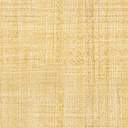 